ДОГОВОР ОКАЗАНИЯ УСЛУГ ПО ПЕРЕДАЧЕ ЭЛЕКТРИЧЕСКОЙ ЭНЕРГИИг. Омск                                	  «___»_________  20     года	, именуемое в дальнейшем «Заказчик», в   лице 	,действующего на основании	, с одной стороны, и   ПАО «Сатурн» именуемое в дальнейшем «Исполнитель», в лице  генерального директора                                   Мирошниченко Анатолия Михайловича, действующего на основании  Устава     , с другой стороны, в целях обеспечения исполнения обязательств Заказчика, принятых им на основании заключаемых с гарантирующими поставщиками (энергосбытовыми организациями) договоров оказания услуг по передаче электрической энергии потребителям соответствующих ГП
(ЭСО), заключили настоящий договор о нижеследующем:1.    ОБЩИЕ ПОЛОЖЕНИЯ1.1. Стороны договорились понимать используемые в настоящем Договоре термины в следующем значении:Гарантирующий поставщик электрической энергии (далее - ГП) - коммерческая организация, обязанная заключить договор энергоснабжения (купли-продажи) с любым обратившимся к ней Потребителем электрической энергии либо лицом, действующим от имени и в интересах Потребителя (Покупателя).Потребители - физические и юридические лица, приобретающие электрическую энергию (мощность) у ГП для собственных бытовых и (или) производственных нужд.Под опосредованным технологическим присоединением понимается присоединение энергопринимающих устройств Потребителей к электрическим сетям Исполнителя через энергетические установки производителей электрической энергии, объекты электросетевого хозяйства лиц, не оказывающих услуги по передаче электрической энергии, или бесхозяйные объекты электросетевого хозяйства.Перечень потребителей определяется Сторонами в Приложениях № 2 к настоящему Договору. Указанное Приложение формируется Исполнителем и Заказчиком по сведениям, предоставленным ГП (независимой энергосбытовой компании).Покупатели – юридические лица, приобретающие электрическую энергию (мощность) в целях ее продажи, а также исполнитель коммунальных услуг, приобретающий электрическую энергию (мощность) в целях ее использования при предоставлении коммунальной услуги по электроснабжению.Точка приема - место на границе балансовой принадлежности электрической сети Исполнителя, в котором электрическая энергия, подлежащая передаче по настоящему договору, поступает в электрическую сеть Исполнителя, и в котором электрическая сеть Исполнителя технологически присоединена:а)	к сетям Заказчика, либо к электрическим сетям другой организации, владеющей на пра
ве собственности или на ином установленном законом основании объектами электросетевого
хозяйства, и с которой Заказчик состоит в отношениях по передаче электрической энергии;б)	либо к сетям организаций, осуществляющих деятельность по производству (генерации)
электроэнергии (мощности);в)	либо к бесхозяйным электрическим сетям;г)	либо к сетям организаций, не оказывающих услуги по передаче энергии, но технологи
чески участвующих в процессе передачи энергии.Точки приема электроэнергии в сеть Исполнителя определяются Сторонами в Приложении № 1 к настоящему Договору. Указанное Приложение формируется Исполнителем, согласовывается со всеми сетевыми организациями (к эл.сетям которых технологически присоединена эл.сеть Исполнителя) и предоставляется Заказчику в бумажном виде и на электронном носителе1в течение 14 (четырнадцати) календарных дней с момента получения от Заказчика проекта настоящего договора.Система учета - совокупность измерительных комплексов, связующих и вычислительных компонентов, устройств сбора и передачи данных, программных средств, предназначенная для измерения, хранения, удаленного сбора и передачи показаний приборов учета по одной и более точек поставки.Потери электрической энергии – разница между объемом электрической энергии, поставленной в электрическую сеть из других сетей или от производителей электрической энергии, и объемом электрической энергии, потребляемой энергопринимающими устройствами.Заявленная мощность – величина мощности, планируемая к использованию и заявляемая Заказчиком Исполнителю, исчисляемая в мегаваттах (МВт), на предстоящий период регулирования, в целях установления тарифов, а также используемая при авансовых платежах (Приложение №3).Максимальная мощность – наибольшая величина мощности, определенная к одномоментному использованию энергопринимающими устройствами (объектами электросетевого хозяйства) в соответствии с документами о технологическом присоединении обусловленная составом энергопринимающего оборудования (объектов электросетевого хозяйства) и технологическим процессом потребителя, исчисляемая в мегаваттах.Пропускная способность электрической сети – технологически максимально допустимая величина мощности, которая может быть передана с учетом условий эксплуатации и параметров надежности функционирования электроэнергетических систем.Смежная сетевая организация (ССО) – сетевая организация, владеющая на праве собственности или на ином установленном законом основании объектами электросетевого хозяйства, непосредственно технологически присоединенными к электрическим сетям Исполнителя, по которым производится передача электрической энергии.Точка поставки – место исполнения обязательств по договорам энергоснабжения Потребителей, а также настоящего договора, используемое для определения объема переданной электроэнергии по сети Заказчика, определенное в акте разграничения балансовой принадлежности, а до его составления в точке присоединения энергопринимающего устройства потребителя к объектам электросетевого хозяйства Исполнителя, в том числе опосредованно.Точкой поставки электроэнергии в многоквартирный дом является место в сети на границе раздела балансовой принадлежности сетей Исполнителя и владельца внутридомовых сетей, в которой производится передача энергии потребителю - исполнителю коммунальных услуг.Точки поставки электроэнергии из сети Исполнителя определяются Сторонами в Приложении № 2 к настоящему Договору. Указанное Приложение формируется Исполнителем и Заказчиком по сведениям, предоставленным ГП (ЭСО).Владельцы энергооборудования – любые юридические и физические лица, владеющие на любом законном основании энергооборудованием, в установленном порядке технологически присоединенном к электрической сети Исполнителя.1.1.	Исполнитель самостоятельно регулирует отношения с владельцами энергооборудо
вания (в том числе с ССО) по технологическому присоединению электроустановок к электри
ческой сети Исполнителя, в том числе с теми владельцами электроустановок, энергопринима-
ющие устройства которых были присоединены к электрической сети Исполнителя до заключе
ния настоящего Договора. Исполнитель по запросу Заказчика передает последнему копии вы
данных в отношении указанных лиц Технический условий, Актов о технологическом присо
единении, Актов разграничения балансовой принадлежности и эксплуатационной ответствен
ности, Актов аварийной (технологической) брони. Порядок и сроки предоставления указанной
документации определяется сторонами по мере формирования Заказчиком запросов, если иной
порядок (сроки) не предусмотрен действующими нормативно-правовыми актами или настоя
щим договором.1.2.	Исполнитель при оказании услуг по настоящему договору осуществляет передачу
электрической энергии по электрическим сетям, принадлежащих ему на праве собственности2или на ином законном основании. Копии правоустанавливающих документов предоставляются Исполнителем Заказчику не позднее 10-ти (десяти) календарных дней с момента заключения сторонами настоящего Договора. Об изменении правомочий Исполнителя на владение (пользование) объектами электросетевого хозяйства Исполнитель извещает Заказчика не менее чем за 5 (пять) рабочих дней и направляет Заказчику заверенные копии соответствующих правоустанавливающих документов в 3-х дневный срок с момента их получения.В целях настоящего договора при определении объема и стоимости передаваемой энергии стороны определили, что под термином «электрическая энергия» понимается активная электрическая энергия. В фактические объемы передачи энергии и в оплачиваемую услугу не включаются объемы реактивной электрической энергии, если иное не предусмотрено настоящим договором.Исполнитель самостоятельно урегулирует отношения с ГП по приобретению электроэнергии, в целях компенсации фактических потерь, возникающего в объектах электросетевого хозяйства Исполнителя при передаче электрической энергии.2.      ПРЕДМЕТ ДОГОВОРА2.1.	Исполнитель обязуется оказывать услуги по передаче электрической энергии от то
чек приема и до точек поставки путем осуществления комплекса организационно и технологи
чески связанных действий, обеспечивающих передачу электрической энергии через техниче
ские устройства электрических сетей, принадлежащих Исполнителю на праве собственности
или на ином предусмотренном федеральными законами основании (далее – объекты электросе
тевого хозяйства Исполнителя), а Заказчик обязуется оплачивать эти услуги по индивидуаль
ному тарифу, утвержденному для Исполнителя органом исполнительной власти в области регу
лирования тарифов.Стороны определили, что передача электроэнергии производится Исполнителем в пределах максимальной мощности в точках приема и поставки энергии, указанной в приложениях №1,2. Плановые объемы передачи электроэнергии обозначены сторонами в Приложении №3 к настоящему договору.Исполнитель обязуется урегулировать с ССО отношения технического характера по обеспечению межсетевого взаимодействия в соответствии с требованиями действующих нормативно-правовых актов и с учетом условий настоящего Договора.Стороны определили следующие существенные условия настоящего Договора:Величина максимальной мощности энергопринимающих устройств, технологически присоединенных в установленном законодательством РФ порядке к электрической сети, с распределением указанной величины по каждой точке поставки (Приложение №1).Порядок осуществления расчетов за оказанные услуги в соответствии с Разделом 5 настоящего Договора.Ответственность Исполнителя и Заказчика за состояние и обслуживание объектов электросетевого хозяйства, которая определяется балансовой принадлежностью Исполнителя и Заказчика и фиксируется в Акте разграничения балансовой принадлежности и эксплуатационной ответственности (Приложение №9).Технические характеристики точек присоединения объектов электросетевого хозяйства, включая их пропускную способность (Приложение №1).Обязательства сторон по оборудованию точек присоединения средствами измерения электрической энергии, в том числе измерительными приборами, соответствующими установленным законодательством РФ требованиям, а также по обеспечению их работоспособности и соблюдению в течение всего срока действия договора эксплуатационных требований к ним, установленных уполномоченным органом по техническому регулированию и метрологии и изготовителем. До исполнения обязательств по оборудованию точек присоединения приборами учета стороны применяют согласованный ими расчетный способ учета электрической энергии (мощности), применяемый при определении объемов переданной электроэнергии (мощности).3Перечень приборов учета электроэнергии, в том числе расчетных и контрольных, указан в Приложениях №1, №2 к настоящему Договору.Перечень объектов межсетевой координации (Приложение №11).Согласование с субъектом оперативно-диспетчерского управления в электроэнергетике организационно-технические мероприятия по установке устройств компенсации и регулирования реактивной мощности в электрических сетях, являющихся объектами диспетчеризации соответствующего субъекта оперативно-диспетчерского управления в электроэнергетике, в пределах территории субъекта РФ или иных определенных указанным субъектом территорий, которые направлены на обеспечение баланса потребления активной и реактивной мощности в границах балансовой принадлежности энергопринимающих устройств потребителей электрической энергии (при условии соблюдения производителями и потребителями электрической энергии (мощности) требований к качеству электрической энергии по реактивной мощности) (п.3.1.4).Обязанность Сторон по соблюдению требуемых параметров надежности энергоснабжения и качества электрической энергии, режимов потребления электрической энергии, включая поддержание соотношения потребления активной и реактивной мощности на уровне, установленном законодательством РФ и требованиями субъекта оперативно-диспетчерского управления в электроэнергетике, а также по соблюдению установленных субъектом оперативно-диспетчерского управления в электроэнергетике уровней компенсации и диапазонов регулирования реактивной мощности (п.3.1.5).Порядок взаимодействия Сторон при ограничении режима потребления электрической энергии в отношении Потребителей, энергопринимающие устройства которых технологически присоединены к объектам электросетевого хозяйства Исполнителя (Приложение №4).2.4. В случае, если в период действия настоящего договора изменятся точки поставки (приема) энергии между сетями Исполнителя и ССО (Потребителя), произойдет замена средств учета или изменится схема учета, либо произойдет замена одной ССО на другую, то стороны вносят изменения в соответствующие приложения к настоящему договору путем оформления дополнительных соглашений.3. ПРАВА И ОБЯЗАННОСТИ СТОРОН 3.1. Стороны обязуются:При исполнении обязательств по настоящему Договору руководствоваться действующими нормативно-правовыми и нормативно-техническими актами.Ежеквартально, в сроки, предусмотренные настоящим договором, производить взаимную сверку финансовых расчетов за услуги, оказанные по настоящему Договору, путем составления соответствующего «Акта сверки расчетов».Соблюдать требования Системного оператора, иных вышестоящих по отношению к Исполнителю субъектов оперативно-диспетчерского управления, касающиеся оперативно-диспетчерского управления процессами производства, передачи, преобразования, распределения и потребления электроэнергии (мощности).3.1.4.	Согласовать с субъектом оперативно-диспетчерского управления в электроэнергети
ке организационно-технические мероприятия по установке устройств компенсации и регулиро
вания реактивной мощности в электрических сетях, являющихся объектами диспетчеризации
соответствующего субъекта оперативно-диспетчерского управления в электроэнергетике, в
пределах территории субъекта РФ или иных определенных указанным субъектом территорий,
которые направлены на обеспечение баланса потребления активной и реактивной мощности в
границах балансовой принадлежности энергопринимающих устройств потребителей электриче
ской энергии (при условии соблюдения производителями и потребителями электрической эне-
гии (мощности) требований к качеству электрической энергии по реактивной мощности).3.1.5.	Соблюдать требуемые параметры надежности энергоснабжения и качества электри
ческой энергии, режимов потребления электрической энергии,   включая поддержание соотно
шения потребления активной и реактивной мощности на уровне, установленном законодатель-
4ством РФ и требованиями субъекта оперативно-диспетчерского управления в электроэнергетике, а также по соблюдению установленных субъектом оперативно-диспетчерского управления в электроэнергетике уровней компенсации и диапазонов регулирования реактивной мощности.Обеспечивать работоспособное состояние и соблюдение обязательных требований к эксплуатации принадлежащих им на праве собственности или на ином законном основании устройств релейной защиты, противоаварийной и режимной автоматики, приборов учета электрической энергии и мощности, а также иных устройств, необходимых для поддержания требуемых параметров надежности и качества электрической энергии.Своевременно информировать другую сторону договора о возникновении (угрозе) возникновения аварийных ситуаций в работе принадлежащих им объектов электросетевого хозяйства, а также о ремонтных и профилактических работах, проводимых на указанных объектах.3.2.	Заказчик имеет право:При выявлении Заказчиком обстоятельств, которые свидетельствуют о ненадлежащем выполнении Исполнителем условий настоящего Договора и которые были неизвестны Заказчику на момент подписания акта об оказании услуг (в том числе поступление писем, претензий от Потребителя, ГП/ЭСО), Заказчик вправе предъявить Исполнителю претензии по указанным обстоятельствам. Не направление претензии не лишает Заказчика права на защиту его интересов в судебном порядке.Подавать Исполнителю обязательные для исполнения заявки на ограничение и возобновление режима энергопотребления в соответствии с условиями настоящего договора.В целях проведения проверки надлежащего выполнения Исполнителем обязательств по настоящему договору проводить совместно с представителями Исполнителя технический осмотр по всем вопросам, связанным с эксплуатацией, оперативным обслуживанием, метрологией (качеством электрической энергии) электрических сетей (электроустановок) Исполнителя. Время проведения проверки предварительно согласовывается с Исполнителем.3.3.	Заказчик обязуется:Производить оплату оказанных Исполнителем услуг в срок и на условиях настоящего Договора.Производить самостоятельно или с привлечением третьих лиц снятие показаний приборов учета, установленных на балансе Заказчика.Направлять Исполнителю в пятидневный срок копии поступающих Заказчику претензий, жалоб и заявлений либо запросов (писем и т.д.) по вопросам надежности и качества снабжения электроэнергией в пределах зоны ответственности Исполнителя.Направлять Исполнителю в порядке, предусмотренном Приложением №4 к настоящему договору, письменное уведомление о расторжении Заказчиком с энергоснабжающей организацией (гарантирующим поставщиком) или Потребителем договора оказания услуг по передаче электроэнергии и соответствующую заявку на ограничение режима потребления электрической энергии.Рассматривать в порядке, указанном в настоящем договоре и Приложениях к нему, поступившие от Исполнителя отчетные документы об объемах оказанных услуг.Обеспечить уполномоченным представителям Исполнителя в согласованное Сторонами время беспрепятственный доступ к приборам учета, находящимся на балансе Заказчика и установленным на непосредственной балансовой границе между электрическими сетями Заказчика и Исполнителя, для списания показаний в целях определения объема услуги по настоящему договору.Рассматривать в течение 10 календарных дней представленный Исполнителем «Акт сверки взаимных расчетов», указать причину разногласий (при их наличии), подписать и направить второй экземпляр Акта Исполнителю.Выполнять иные обязательства, предусмотренные настоящим Договором и приложениями к нему.53.4.	Исполнитель имеет право:Требовать оплаты оказанных им услуг в порядке, сроки и на условиях, предусмотренных настоящим договором.Требовать предоставления показаний приборов учета, снятие которых в соответствии с настоящим договором производит Заказчик.Требовать от Заказчика беспрепятственного доступа уполномоченных представителей Исполнителя к приборам учета, находящихся на балансе Заказчика и установленных на непосредственной балансовой границе между электрическими сетями Заказчика и Исполнителя, для списания показаний в целях определения объема услуг по настоящему договору.Требовать от Заказчика предоставления документов, предусмотренных настоящим договором.Требовать от Заказчика выполнения иных принятых им на себя обязательств по настоящему договору.3.5.	Исполнитель обязуется:3.5.1.	Предоставить Заказчику (его представителям) беспрепятственный доступ к пунк
там контроля и учета количества и качества переданной электрической энергии (мощности), в
которых Исполнитель обязан производить списание показаний в целях определения объема
услуг по настоящему договору.Исполнитель в целях обеспечения беспрепятственного допуска уполномоченных представителей Заказчика, к указанным выше электроустановкам обязуется:обеспечить доступ к измерительным приборам, расположенным в электроустановках Потребителя/Исполнителя, либо иного непосредственно присоединенного к сетям Исполнителя владельца энергооборудования, либо в бесхозяйных сетях, при условии, что у Исполнителя есть право доступа к указанным измерительным приборам, в целях осуществления Заказчиком контроля по приборам учета за соблюдением установленных режимов передачи электроэнергии и заявленной мощности, проведения замеров по определению качества электроэнергии и значений соотношения активной и реактивной мощности, проведения контрольных проверок расчетных счетчиков на месте установки, установки пломб на приборах и средствах учета, а также к электроустановкам Исполнителя (потребителя), в целях полного или частичного ограничения режима потребления электроэнергии;проводить инструктаж представителей Заказчика и иные действия, необходимые для допуска представителей Заказчика, ГП/ЭСО к электроустановкам Исполнителя.Предоставить Заказчику по его требованию в трехдневный срок заверенную Исполнителем копию «Акта разграничения балансовой принадлежности электрических сетей и эксплуатационной ответственности сторон» с любым владельцем энергооборудования, имеющим с Исполнителем непосредственные границы разграничения балансовой принадлежности или эксплуатационной ответственности. В случае отсутствия в «Акте разграничения балансовой принадлежности электрических сетей и эксплуатационной ответственности сторон» информации о категории надежности снабжения Потребителя электрической энергией, Исполнитель обязан предоставить Заказчику такую информацию с указанием документа, в котором установлена категория надежности снабжения Потребителя электрической энергией.Предоставить Заказчику по его требованию в трехдневный срок (если иной срок не согласован сторонами) информацию о бесхозяйных сетях, имеющих с сетями Исполнителя непосредственную балансовую границу. Информация предоставляется в форме и в объеме, запрашиваемом Заказчиком. Потери в бесхозяйных сетях, непосредственно присоединенных к сетям Исполнителя, оплачивает Исполнитель.     3.5.4.Предоставить Заказчику по его требованию в шестиневный срок (если иной срок не согласован сторонами) заверенную Исполнителем копию «Актов согласования аварийной и технологической брони» по любым точкам приема или поставки.Оформить «Акты согласования аварийной и технологической брони» в порядке, предусмотренном нормативно-правовыми актами. Информация об оформленных «Актах согласования аварийной и технологической брони» должна быть предоставлена Исполнителем Заказчику в объеме, предусмотренном настоящим договором и Приложениями к нему, не позднее 3 (трех) рабочих дней с даты оформления соответствующей документации.По требованию Заказчика включать представителей Заказчика в состав комиссии по расследованию причин технологических нарушений на энергетических объектах Исполнителя,Поддерживать коэффициенты реактивной мощности, установленные Федеральным органом исполнительной власти, осуществляющим функции по выработке государственной политики в сфере топливно–энергетического комплекса (Приказ Минпромэнерго России от 22.02.2007г. № 49). В случае не поддержаний указанных коэффициентов реактивной мощности потребитель несет ответственность в порядке и размере, предусмотренном действующими нормативно – правовыми актами.Информировать Заказчика, об обстоятельствах, влекущих полное и (или) частичное ограничение режима потребления электроэнергии Потребителями, в сроки и в порядке, определенные Положением об оперативно-технологическом взаимодействии.Уведомлять Заказчика, об установке систем АСКУЭ и замене расчетных приборов учета и передавать справки о выполнении технических условий при увеличении мощности.Урегулировать в рамках технических отношений между Исполнителем, Потребителями, ССО, иными владельцами энергооборудования (организациями, которым не установлены тарифы на оказание услуг по передаче электрической энергии, но по сетям которых технологически производится передача энергии) и обеспечить выполнение со стороны указанных лиц следующих требований:Незамедлительно сообщать Заказчику обо всех нарушениях схемы учета и неисправностях в работе расчетных приборов учета, о нарушениях защитных и пломбирующих устройств приборов учета.Незамедлительно сообщать Заказчику обо всех неисправностях оборудования, принадлежащего Исполнителю, находящегося в помещении или на территории Потребителя.Безусловно соблюдать оперативно-диспетчерскую дисциплину, требования, обеспечивающие надежность и экономичность работы сетей Исполнителя и Заказчика, ремонтных схем и режимов, а также требования в условиях предотвращения и ликвидации технологических нарушений в строгом соответствии с распределением оборудования по способу оперативно-диспетчерского управления (ведения).3.5.12.5.	Обеспечить оборудование точек присоединения приборами учета электриче
ской энергии, в том числе измерительными приборами, соответствующими установленным за
конодательством РФ требованиям, а также обеспечить их работоспособность, сохранность и
соблюдение в течение всего срока действия эксплутационных требований к ним.3.5.13.	Обеспечить передачу принятой в свою сеть электроэнергии (мощности) от точек
приема до точек поставки в соответствии с согласованными параметрами надежности и с учетом технологических характеристик энергопринимающих устройств. Качество и иные параметры передаваемой электроэнергии должны соответствовать техническим регламентам и иным обязательным требованиям, в том числе ГОСТ 13109-97.В случаях, если в нормативно-правовых актах установлена обязанность Исполнителя производить сертификацию качества электрической энергии, то до получения Исполнителем сертификата соответствия замещающими документами являются: график проведения обязательной сертификации электроэнергии, согласованный с Федеральной службой по экологическому, технологическому и атомному надзору со сроком получения первого сертификата не позднее 01 апреля 2010 г., и договор с аккредитованным (уполномоченным) органом по сертификации, испытательной лабораторией). Копии таких документов, имеющихся на дату подписания настоящего Договора у Исполнителя, должны быть переданы Заказчику, после подписания настоящего Договора. В случае, если такие документы будут получены Исполнителем после даты заключения настоящего Договора, соответствующие документы должны быть переданы Заказчику в срок, не превышающий 7 дней с даты их получения.Осуществлять в порядке, установленном законодательством РФ, контроль качества электроэнергии, показатели которой определяются ГОСТ 13109-97, иными обязательными требованиями и подтверждаются сертификатом качества электрической энергии.По окончании каждого расчетного периода определять в порядке, установленном в разделе 6 настоящего договора, объемы электроэнергии, переданной ССО, Потребителям и иным владельцам энергооборудования, технологически присоединенным к сетям Исполнителя, и направлять Заказчику соответствующие сведения.Привести в соответствие с требованиями, установленными действующими нормативно-правовыми актами и нормативно-техническими документами, принадлежащие Исполнителю системы коммерческого учета электроэнергии, находящиеся в границах балансовой принадлежности Исполнителя, в том числе используемые для определения объемов электроэнергии, приобретаемой энергосбытовыми организациями (гарантирующими поставщиками) на оптовом рынке электроэнергии (мощности).Разрабатывать ежегодно графики аварийного ограничения потребления и временного отключения электрической энергии (мощности) в случае необходимости принятия неотложных мер по предотвращению или ликвидации аварии (аварийных режимов) в работе системы электроснабжения Исполнителя, НПСО в порядке определенном Положением об оперативно-технологическом взаимодействии.Направлять Заказчику в сроки, определенные Положением об оперативно-технологическом взаимодействии (Приложение №8), проекты указанных в предыдущем пункте Графиков. Обязанность по доведению указанной информации до Потребителей несет Исполнитель в рамках оперативно-технического взаимодействия.Направлять Заказчику в 5-ти дневный срок ответы на поступившие от Заказчика, претензии, жалобы, заявления Потребителей (иных лиц) по вопросам передачи электрической энергии. В случае необходимости срок для предоставления ответа может быть продлен до 30 дней, о чем Исполнитель в 10-дневный срок уведомляет Заказчика, ГП/ЭСО.Приостанавливать в порядке, установленном в Приложении № 4 к настоящему Договору, передачу электрической энергии путем введения полного и (или) частичного ограничения режима потребления электроэнергии Потребителями, в том числе путем выполнения заявок Заказчика, либо ГП/ЭСО, по введению полного и (или) частичного ограничения режима потребления электроэнергии Потребителям и по возобновлению их электроснабжения.3.5.21.	Проводить в соответствие с принятым графиком проведения проверок, а также по
заявкам Заказчика о проведении внеплановых проверок, проверки состояния измерительных
комплексов Потребителей и иных владельцев энергооборудования:A)	имеющих непосредственную границу разграничения балансовой принадлежности с
электросетями Исполнителя;Б) получающих энергию через бесхозяйные сети;B)	получающих энергию через сети организаций, не получивших тариф на услуги по пе
редаче энергии, но технологически участвующих в процессе передачи энергии.     3.5.22. По отдельному письменному запросу Заказчика представлять последнему первичную документацию по снятию показаний приборов учета (расчету объемов переданной электроэнергии).В случае выявления потребителей, осуществляющих бездоговорное потребление электроэнергии, Исполнитель принимает все предусмотренные действующими нормативно-правовыми актами меры к полному приостановлению передачи электроэнергии указанному потребителю и сообщает о выявленном бездоговорном потреблении Заказчику с направлением ему «Актов о бездоговорном потреблении электроэнергии».Снимать показания приборов учета по соответствующему Потребителю в случае прекращения договора энергоснабжения (купли-продажи электроэнергии) между Потребителем и ГП/ЭСО. Снятие показаний производится на дату, указанную в соответствующем уведомлении ГП/ЭСО, а в случае получения уведомления позднее указанной в нем даты расторжения договора с Потребителем, то на дату, следующую за днем получения соответствующего уведомления.Введение ограничения режима потребления энергии потребителю, с которым прекращен договор энергоснабжения (купли-продажи электроэнергии), производится Исполнителем на основании соответствующей заявки на ограничение режима потребления ГП/ЭСО. В случае введения режима ограничения потребления энергии, Исполнитель на дату выполнения работ также снимает показания приборов учета.В случае заключения Потребителем договора с иной энергосбытовой организацией, либо выхода на рынок электроэнергии нового потребителя, Исполнитель по заявке Заказчика производит снятие показаний приборов учета на дату, указанную в соответствующей заявке, а в случае получения заявки позднее указанной в ней даты заключения договора энергоснабжения (купли-продажи), - то с даты, следующей за днем получения соответствующей заявки.Осуществлять эксплуатацию и круглосуточное оперативное управление электроустановками, находящимися в управлении и (или) ведении Исполнителя в соответствии с действующим законодательством и нормативно-техническими актами.Обеспечить подключение потребителей под действие противоаварийной автоматики в своих электроустановках в соответствии с заявками системного оператора или Заказчика.Обеспечить проведение замеров и обработку потокораспределения нагрузок и уровней напряжения в электрических сетях Исполнителя 2 раза в год, в третью среду июня и декабря или по отдельному запросу Заказчика. Обработанные результаты замеров направлять Заказчику в сроки и по форме, установленные Заказчиком.Направлять Заказчику плановый объем передачи электроэнергии и мощности, отпускаемой из сети Исполнителя (по форме Приложения № 3 к настоящему договору) на следующий календарный год до 01 августа текущего года.Исполнитель обязан согласовывать с Заказчиком технологические присоединения энергопринимающих устройств Потребителей, в том числе в пределах максимальной мощности Исполнителя. Увеличение разрешенной мощности оформляется договором технологического присоединения.В срок до 15 ноября текущего года Исполнитель предоставляет Заказчику на следующий календарный год плановые объемы передачи электроэнергии по сетям Исполнителя иобъемы потребления электроэнергии (мощности) на собственные нужды (с разбивкой по кварталам, месяцам и уровням напряжения). За 30 календарных дней до начала квартала Исполнитель направляет Заказчику квартальные объемы передачи электроэнергии (мощности) по сетям Исполнителя и объемы потребления на собственные мощности (с разбивкой по месяцам и уровням напряжения).   3.5.32. Предоставить Заказчику по его требованию, в трехдневный срок с момента предъявления требования, копии правоустанавливающих документов, подтверждающих наличие у Исполнителя права собственности на объекты электросетевого хозяйства либо иного законного основания владения объектами электросетевого хозяйстваЕжеквартально направлять Заказчику оформленный со стороны Исполнителя «Акт сверки взаимных расчетов за услуги по передаче электроэнергии (прочие услуги, оказываемые Исполнителем в рамках настоящего договора) до 25 числа месяца, следующего за расчетным кварталом.Выполнять иные обязательства, предусмотренные настоящим договором и действующими нормативно-правовыми актами.4.	ПОРЯДОК ПОЛНОГО И (ИЛИ) ЧАСТИЧНОГО ОГРАНИЧЕНИЯ РЕЖИМА
ПОТРЕБЛЕНИЯ ЭЛЕКТРИЧЕСКОЙ ЭНЕРГИИ (МОЩНОСТИ)4.1. Порядок полного и (или) частичного ограничения режима потребления электрической энергии (мощности) определен Сторонами в Приложении № 4 к настоящему Договору.5.	ПОРЯДОК ОПРЕДЕЛЕНИЯ ОБЪЕМА ОКАЗАННОЙ ИСПОЛНИТЕЛЕМ
УСЛУГИ И ПОРЯДОК ЕЁ ОПЛАТЫ5.1. Отчетным периодом для определения фактического объема услуг Исполнителя является один календарный месяц.Вид применяемого тарифа (одноставочный, либо двухставочный) на услуги по передаче электрической энергии, оказанные Исполнителем определяется с учетом следующих требований:Двухставочный тариф на услуги по передаче электрической энергии применяется при наличии приборов учета, установленных во всех точках приема Исполнителя, имеющих возможность измерять почасовые объемы потребления, а так же хранить профиль нагрузки.В остальных случаях применяется одноставочный тариф на услуги по передаче электрической энергии.Стоимость услуг по передаче электрической энергии по настоящему Договору по двух-ставочному тарифу определяется следующей формуле:S    =Тсод ⋅Рм.факт+Тт.р  ⋅Vэ,факт, гдеТ сод  – ставка индивидуального тарифа на содержание объектов электросетевого хозяйства,установленная органом исполнительной власти в области государственного регулирования тарифов, руб/МВт в мес.Рм,факт - фактическая величина мощности поступления электрической энергии в сеть Исполнителя, которая определяется по следующей формуле:N M   ∑Pnmax_факт Pм,факт =∑ n=1     Nm=1Pnmax_ факт -  максимальный сальдированный фактический почасовой объем потребления электрической  энергии  в  установленный  системным оператором  плановые часы пиковойнагрузки, зафиксированный в Акте учета (оборота) электроэнергии (мощности) за расчетный период (по форме Приложения №12).N - количество рабочих суток в расчетном периоде.M - количество точек поставки. Почасовые объёмы потребления определяются на основании данных показаний приборов учета, имеющих возможность хранения профиля нагрузки, применяемых в качестве расчетных (коммерческих), установленных во всех точках приема (Приложение №1). Почасовые объемы потребления оформляются Исполнителем по форме Приложения №12. Тт .р – ставка тарифа стоимости технологических потерь, установленная органом исполнительнойвласти в области государственного регулирования тарифов, руб./кВт*час.F-эфакт - суммарный сальдированный переток электроэнергии, который определяется по формуле:F-эфакт  	 у	у	уприем	отдача	собств .потребл., где'прием – количество электроэнергии, принятое в сети Исполнителя из сети Заказчика, кВтч. Согласовывается Сторонами по форме Приложения №5.'отдача – количество электроэнергии, отданное из сети Исполнителя в сети Заказчика, кВтч. Согласовывается Сторонами по форме Приложения №5.'собств.потребл. – количество электроэнергии, используемое на собственное потребление Исполнителя (хозяйственные, производственные и другие нужды), кВт*ч. Согласовывается Сторонами по форме Приложения №5.Стоимость услуг по передаче электрической энергии по настоящему Договору по одноставочному тарифу определяется по следующей формуле:О	т.р     тгэ,факто   = Т      • V	,где:Тт.р. – одноставочный тариф на услуги по передаче электрической энергии, установленный органом исполнительной власти в области государственного регулирования тарифов для Исполнителя, руб./кВтчас.F-эфакт - суммарный сальдированный переток электроэнергии, который определяется по формуле:F-эфакт  	 у	у	уприем	отдача	собств .потребл., где'прием - количество электроэнергии, принятое в сети Исполнителя из сети Заказчика, кВтч. Согласовывается Сторонами по форме Приложения №5.'отдача – количество электроэнергии, отданное из сети Исполнителя в сети Заказчика, кВтч. Согласовывается Сторонами по форме Приложения №5.' собств.потребл. – количество электроэнергии, используемое на собственное потребление Исполнителя (хозяйственные, производственные и другие нужды), кВт*ч. Согласовывается Сторонами по форме Приложения №5.5.2. Исполнитель в срок до 24:00 часов местного времени в последний день отчетного месяца производит снятие показаний приборов учета, оформляет с Потребителями Акты безучетного потребления энергии (приложения №6 и №7), производит расчет объема, отпущеннойиз его сети электроэнергии в соответствии с расчетными способами, предусмотренными нормативно-правовыми актами и настоящим Договором.Исполнитель на основании «Актов снятия показаний приборов учета» по точкам поставки электроэнергии из сети Исполнителя, расчетных способов определения объема отпущенной электроэнергии, «Актов безучетного потребления», а также данных систем АСКУЭ (АИИС КУЭ), определяет величину отпущенной электроэнергии Потребителям за отчетный период и формирует «Отчет по передаче электроэнергии» (Приложение №5) в 3-х (трех) экземплярах.Исполнитель до 2 числа месяца, следующего за отчетным месяцем, передает «Отчет по передаче электроэнергии» (Приложение №5) на согласование соответствующему ГП/ЭСО и (или) ССО, а также по отдельному запросу – представляет ГП/ЭСО первичную документацию по снятию показаний приборов учета/расчету объемов переданной (поставленной) электроэнергии в трехдневный срок по 20% точек поставки, в 10-дневный срок – по оставшимся точкам поставки.В случае предоставления протокола разногласий (замечаний) к «Отчету по передаче электроэнергии» (Приложение №5) со стороны соответствующего/(-ей) ГП/ЭСО и (или) ССО, Заказчик и Исполнитель принимают для взаимных расчетов неоспариваемый объем ГП/ЭСО и (или) передачи электроэнергии.В срок до 5 числа месяца, следующего за отчетным месяцем, Исполнитель направляет За
казчику на подписание «Отчет по передаче электроэнергии» (Приложение №5), согласованный
Потребителем или 	 (энергосбытовыми организациями) и ССО, акт ока
занных услуг (по форме Приложения №10) и счет-фактуру, а так же копии отчетов Потребите
лей. Счет–фактура и акт оказанных услуг выписываются последним числом месяца. Счет-
фактура выставляется Исполнителем в соответствии с действующим законодательством.Заказчик в течение трех дней оформляет Исполнителю «Отчет по передаче электроэнергии» (Приложение №5) и акт оказанных услуг на согласованный объем передачи электрической энергии за отчетный месяц. Претензия по объему оказываемых услуг оформляется в виде протокола разногласий по форме, указанной в Приложении №10.В целях согласования оспариваемого объема передачи электроэнергии и принятия решения о включении либо не включении его в объем услуги, по необходимости, не позднее окончания месяца, следующего за отчетным, создается совместная согласительная комиссия, состоящая из представителей Исполнителя, Заказчика и соответствующего/(-ей) ГП/ЭСО, призванная урегулировать возникшие разногласия. При необходимости к работе согласительной комиссии по инициативе любого из её участников может быть привлечен Потребитель.По мере урегулирования разногласий, согласованные оспариваемые объемы передачи электроэнергии оформляются протоколом урегулирования разногласий по форме, указанной в Приложении №10.Корректировочный счет-фактура оформляется Исполнителем в момент урегулирования разногласий в порядке п.3 ст. 168, п.5.2 ст.169 НК РФ и в течение 5 календарных дней направляется в адрес Заказчика.Если в течение двух календарных месяцев с момента окончания отчетного месяца стороны не пришли к согласию по оспариваемому объему, то спор решается в соответствии с действующим законодательством РФ. До момента разрешения спора в установленном законодательством порядке стороны в расчетах по договору, при определении объемов оказанных услуг в целях их оплаты и в иных случаях, когда необходимо установление объемов переданной по настоящему договору энергии, принимают объемы переданной электроэнергии в размере согласованной сторонами величины.Изменение уполномоченным органом исполнительной власти в области регулирования тарифов какого-либо из тарифов в период действия Договора не требует внесения изменений в Договор, а измененный тариф вводится в действие со дня его установления.В случае если уполномоченный орган исполнительной власти в области регулирования тарифов произведет изменение тарифов Исполнителя на услуги по передаче энергии, когда та рифы будут введены не с первого числа календарного месяца, то объем услуги с соответствующей даты месяца подлежит оплате по данному тарифу, но при условии, что Исполнитель обеспечил снятие показаний приборов учета на эту дату. В случае если на соответствующую дату снятие показаний приборов учета не было произведено, либо произведено в нарушение порядка, предусмотренного настоящим договором, то расчеты за услуги по передаче электрической энергии, исходя из ставок, установленных более поздним тарифом, производятся за объем, пропорциональный количеству дней с момента введения в действие новых тарифов и до конца месяца к общему количеству дней в соответствующем календарном месяце.Оплата услуг по передаче электроэнергии производится на основании «Акта об оказании услуг» и выставленного Исполнителем счета-фактуры, до 20 числа месяца, следующего за расчетным. Датой оплаты является день списания денежных средств с расчетного счета Заказчика.При отсутствии в платежном документе в назначении платежа ссылки на период (год, месяц) за который осуществляется оплата, либо в случае некорректного указания назначения платежа (фактическая сумма платежа, за указанный в назначении платежа период, превышает сумму, выставленную Исполнителем, за аналогичный период и прочее) полученные денежные средства (за исключением задолженности по которой достигнуто соглашение о порядке погашения) распределяются следующим образом:в первую очередь погашается дебиторская задолженность, начиная от более ранних периодов образования;при превышении суммы платежа величины образовавшейся на начало расчетного месяца дебиторской задолженности, сумма превышения относится в счет погашения текущих обязательств;при превышении суммы платежа величины образовавшейся дебиторской задолженности и величины обязательств по текущему месяцу, сумма превышения относится в счет погашения обязательств будущих периодов.6. ОТВЕТСТВЕННОСТЬ СТОРОН6.1.	В целях распределения ответственности Сторон в случаях возникновения споров, свя
занных с возмещением ущерба, причиненного любым третьим лицам, стороны устанавливают
следующие зоны ответственности:Зона ответственности Заказчика:а) направление Заказчиком Исполнителю необоснованной заявки, инициатором которой является Заказчик, на введение ограничения режима потребления электроэнергии в отношении Потребителя (ССО).Зона ответственности Исполнителя:а)	непредусмотренное договором полное или частичное ограничение режима потребления
электроэнергии Потребителям (ССО), в том числе сверх сроков, определенных категорией
надежности снабжения;б)	нарушение установленного порядка полного и (или) частичного ограничения
/возобновления режима подачи потребления электроэнергии;в)	отклонение показателей качества электроэнергии от величин, установленных обяза
тельными требованиями, принятыми в соответствии с действующими нормативно-правовыми и
нормативно-техническими актами;г)	нарушение электроснабжения в случае технологических нарушений в сетях Исполните
ля, повлекшее прекращение подачи электроэнергии, в том числе, сверх сроков, указанных в ак
тах разграничения балансовой принадлежности и эксплуатационной ответственности.6.2.	Заказчик самостоятельно (а при необходимости – совместно с ГП/ЭСО) рассматривает
и принимает решения по поступающим в его адрес претензиям владельцев энергопринимаю-
щих устройств и иных лиц в связи с нарушением электроснабжения по причинам, находящимся
в пределах зоны ответственности Заказчика.13Заказчик направляет Исполнителю копии всех поступивших претензий владельцев энер-гопринимающих устройств и иных лиц в связи с нарушением электроснабжения по причинам, находящимся в зоне ответственности Исполнителя.При получении Исполнителем предписаний, решений и (или) иных документов, исходящих от органов власти и управления, по вопросам выполнения заявки Заказчика по полному и (или) частичному ограничению режима потребления электрической энергии Потребителям и по возобновлению их электроснабжения, Исполнитель обязуется в день получения предписаний, решений и т.д. передать Заказчику копии соответствующих документов.6.3.	Убытки в размере реального ущерба, причиненные Исполнителю в результате неис
полнения или ненадлежащего исполнения Заказчиком условий настоящего Договора, подлежат
возмещению Исполнителю в порядке, предусмотренном действующим гражданским законода
тельством.В случае, если действия (бездействие) Заказчика влияют (могут влиять) на надлежащее выполнение Исполнителем обязательств по настоящему договору, то Исполнитель без приостановления оказания услуг по передаче электроэнергии направляет Заказчику претензию с указанием в ней обоснованного размера ущерба.В случае если в результате неисполнения или ненадлежащего исполнения Исполнителем условий настоящего Договора Заказчик, Потребители, ГП/ЭСО, иные лица понесут убытки, указанные убытки подлежат возмещению Исполнителем в порядке, предусмотренном действующими нормативно-правовыми актами и настоящим договором.Если сетевая организация не исполнила или ненадлежащим образом исполнила заявку на введение ограничения режима потребления, она несет ответственность в соответствии с действующим законодательствомПри не совершении Исполнителем действий, установленных настоящим договором и нормативными правовыми актами, по введению ограничения режима потребления в отношении субъекта, осуществляющего бездоговорное потребление, в течении 5-ти дней с момента, когда Исполнителю стало об этом известно (в том числе, на основании письменного уведомления Заказчика или иного лица). Исполнитель обязан возместить последнему убытки в размере реального ущерба.При несвоевременном приведении систем коммерческого учета электрической энергии, находящихся в границах балансовой принадлежности Исполнителя, в соответствие требованиям действующих нормативных правовых актов и нормативно-технической документации, Исполнитель компенсирует вызванные этим убытки в размере реального ущерба.Стороны освобождаются от ответственности за неисполнение или ненадлежащее исполнение обязательств по настоящему Договору, если это было вызвано обстоятельствами непреодолимой силы (форс-мажорные обстоятельства), возникшими после заключения Договора и препятствующими его выполнению.Сторона, ссылающаяся на обстоятельства непреодолимой силы, обязана информировать другую сторону о наступлении этих обстоятельств в письменной форме, немедленно при возникновении возможности.Надлежащим подтверждением наличия форс-мажорных обстоятельств служат решения (заявления) компетентных органов государственной власти, иных уполномоченных организаций, учреждений.По требованию любой из сторон создается согласительная комиссия, определяющая возможность дальнейшего исполнения взаимных обязательств. При невозможности дальнейшего исполнения обязательств Сторонами сроки их исполнения отодвигаются соразмерно времени, в течение которого действуют обстоятельства непреодолимой силы.6.9.	При неисполнении обязательств, предусмотренных настоящим договором стороны
несут ответственность в соответствии с действующим законодательством РФ.147.	СРОК ДЕЙСТВИЯ ДОГОВОРА7.1.	Договор вступает в силу с 	 , действует по 	 .7.2.	В случае если ни одна из сторон не направила другой стороне, в срок не менее чем за
месяц до окончания срока действия договора, уведомление о расторжении договора, либо о
внесении в него изменений, либо о заключении нового договора, то настоящий договор счита
ется продленным на следующий календарный год на тех же условиях.Если любой из сторон до окончания срока действия договора внесено предложение о заключении нового договора, то отношения сторон до заключения нового договора регулируются в соответствии с условиями настоящего договора.Исполнитель прекращает оказание услуг по передаче электроэнергии в отношении отдельных потребителей путем введения полного ограничения режима потребления с даты, указанной в уведомлении о расторжении договора купли-продажи электроэнергии между ГП/ЭСО и Потребителем, а в случае получения уведомления Заказчика позднее указанной в нем даты расторжения договора с Потребителем, то с даты, следующей за днем получения соответствующего уведомления. При расторжении указанного договора Исполнитель обязан снять показания приборов учета по соответствующему Потребителю на дату прекращения договора энергоснабжения.При прекращении оказания услуг по передаче электрической энергии по каким-либо точкам поставки, Исполнитель снимает показания приборов учета на момент прекращения и передает указанные данные Заказчику.В случае несвоевременного выполнения Исполнителем надлежащим образом оформленной Заказчиком заявки на отключение Потребителя в связи с расторжением договора электроснабжения или в случае несвоевременного снятия Исполнителем показаний прибора учета Потребителя, в отношении которого Заказчик уведомил Исполнителя о прекращении оказания услуг по передаче, расчет показаний приборов учета на момент прекращения оказания услуг, о котором заявил Заказчик, определяется в соответствии с порядком, указанном в Приложении №4 к настоящему Договору.8.	ЗАКЛЮЧИТЕЛЬНЫЕ ПОЛОЖЕНИЯСведения о деятельности Сторон, полученные ими при заключении, изменении (дополнении), исполнении и расторжении Договора, а также сведения, вытекающие из содержания Договора, являются конфиденциальной информацияей и не подлежат разглашению третьим лицам (кроме как в случаях, предусмотренных действующим законодательством или по соглашению Сторон) в течение срока действия Договора и в течение трех лет после его окончания.Каждая из сторон в срок не более 10 дней с момента свершения соответствующего факта обязана уведомить другую сторону о следующем:о принятии решения о реорганизации и (или) ликвидации предприятия;о внесении изменений в учредительные документы относительно наименования и места нахождения предприятия;при изменении банковских реквизитов и иных данных, влияющих на надлежащее исполнение предусмотренных Договором обязательств;об изменении своих правомочий в отношении электросетевого оборудования, задействованного в передаче электроэнергии по настоящему договору.При разрешении вопросов, не урегулированных Договором, Стороны учитывают взаимные интересы и руководствуются действующим законодательством.Любые изменения и дополнения к Договору действительны только при условии оформления их в письменном виде и подписания обеими Сторонами, за исключением случаев, предусмотренных в настоящем договоре.Обязательным условием вступления в силу настоящего договора и исполнение его условий сторонами, является наличие у Заказчика полномочий по урегулированию отношений с Исполнителем на основании агентского поручения гарантирующего поставщика – ____, оформленного в соответствии с действующим законодательством.15В целях подтверждения наличия поручения Заказчик обязуется предоставить копию договора, содержащего поручение Исполнителю не позднее пяти рабочих дней с момента получения соответствующего запроса Исполнителя.Все споры Сторон по настоящему Договору, в том числе в связи с заключением, исполнением, изменением либо расторжением настоящего Договора урегулируются путем проведения переговоров, предъявления друг другу претензий, срок рассмотрения которых – 10 (десять) календарных дней, с момента получения без учета пробега почты. При не достижении согласия все споры Сторон, не урегулированные в претензионном (досудебном) порядке, подлежат разрешению в судебном порядке в Арбитражном суде в соответствии с действующим законодательством.Договор составлен в двух экземплярах, имеющих равную юридическую силу, - по одному экземпляру для каждой из Сторон.9.    ПРИЛОЖЕНИЯ К ДОГОВОРУВсе приложения, указанные в настоящем пункте, являются неотъемлемой частью Договора:Приложение № 1.1 Перечень точек приёма электроэнергии в сеть Исполнителя из сети Заказчика.Приложение № 1.2 Перечень точек приёма электроэнергии в сеть Заказчика из сети Исполнителя.9.3.Приложение № 2 Перечень точек поставки электроэнергии от сетей сетевой организации: 	 .Приложение № 3 «Плановое количество отпускаемой из сети Исполнителя Потребителям электроэнергии и мощности».Приложение № 4 «Регламент взаимодействия Исполнителя и Заказчика при ограничении режима потребления электроэнергии потребителям, непосредственно присоединенных к сетям Исполнителя и при возобновлении их электроснабжения».Приложение № 5 «Форма отчета по передаче электроэнергии».Приложение №6 «Примерная форма акта безучетного потребления (для физических лиц)».9.9.	Приложение № 7 «Примерная форма акта безучетного потребления (для юридиче
ских лиц)».Приложение №8 Положение об оперативно-технологическом взаимодействии Заказчика и Исполнителя.Приложение №9 «Акт разграничения балансовой принадлежности сетей и эксплуатационной ответственности Сторон.Приложение №10 «Форма Акта об оказании услуг на передачу электрической энергии».Приложение №11 «Перечень объектов межсетевой координации».Приложение №12 «Форма Акта учета (оборота) электроэнергии (мощности)».1610. АДРЕСА И ПЛАТЕЖНЫЕ РЕКВИЗИТЫ СТОРОНЗаказчик:Место нахождения:ИННКППр/счетБанкк/счетБИКОКПОИсполнитель:Место нахождения:г.Омск, пр.К.Маркса,41ИНН 5508000955КПП550401001р/счет40702810600000779003БанкАКБ «Промсвязьбанк»к/счет 30101810300000000833БИК 045209833ОКПО07500361ЗаказчикМП/	/Исполнитель	 / 	 /МП17424№ №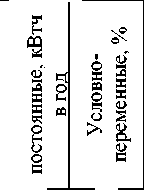 23Источник питания сетевой организации5ПРИЛОЖЕНИЕ № 1 к Договору№	от	20	оказания услуг по передаче электроэнергииПеречень точек приёма электроэнергии сетевой организацией «	»:плексаЛиния от ГБП учетадоЭлектросчетчикТТТНТехнические характеристики измерительного ком-6789101112131415161718192021Метод определения величин энергии с учетом вычисляемых2526добавок2Заказчик"	"	20	гИсполнитель"	"	20	гПРИЛОЖЕНИЕ № 2к Договору № 	 от «___» 	 20__ г.оказания услуг по передаче электроэнергииПеречень точек поставки электроэнергии от сетей сетевой организации: 	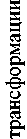 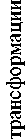 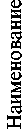 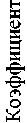 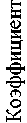 измерительного ком-ТТТН16171819№ №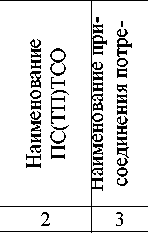 1Источник питания сетевой организа-ции45Электрические сети отГБП до измерительногоучета7869    1011Техническиехарактеристики плексаЭлектросчетчик1314     1512Потериэл.энергии2021     2223251.1Заказчик"	"	20	г.Исполнитель"	"	20	г.19ПРИЛОЖЕНИЕ № 3к Договору № 	 от «___» 	 20__ г.оказания услуг по передаче электроэнергииПлановое количество отпускаемой из сети Исполнителя Потребителям электроэнергии и мощностиЗаказчик"	"	20	г.Исполнитель"	"	20	г.20ПРИЛОЖЕНИЕ № 4к   Договору   №   	   от«___» 	 20__ г.оказания услуг по передаче электроэнергииРегламент взаимодействия Исполнителя и Заказчика при ограничении режима потребления электроэнергии потребителям, непосредственно присоединенным к сетям Исполнителя ипри возобновлении их электроснабжения1. Настоящий регламент определяет порядок взаимодействия Исполнителя и Заказчика при вводе ограничения режима потребления электроэнергии Потребителям ГП (ЭСО) в следующих случаях:по заявке ГП (ЭСО) в связи с неисполнением или ненадлежащим исполнением Потребителем обязательств по оплате, в связи с расторжением договора с Потребителем, по соглашению ГП (ЭСО) и Потребителя (Гражданской кодекс РФ);при возникновении или угрозе возникновения аварии в работе систем электроснабжения (Постановление Правительства РФ №442 от 04.05.12);в связи с необходимостью принятия неотложных мер по предотвращению или ликвидации аварии в работе системы электроснабжения, при угрозе жизни и безопасности людей (ч.3 ст.546 Гражданского кодекса РФ);при проведении плановых работ по ремонту принадлежащего Исполнителю, Заказчику электрооборудования;по заключению органа государственного энергетического надзора о неудовлетворительном состоянии энергетических установок Потребителя, которое угрожает аварией или создает угрозу жизни и здоровью людей, и (или) угрозу и возникновение технологических нарушений на указанных объектах, установках (устройствах), а также объектах электросетевого хозяйства Исполнителя.при выявлении фактов безучетного потребления электрической энергии;невыполнении потребителем условий договора, касающихся обеспечения функционирования устройств релейной защиты, противоаварийной и режимной автоматики, устройств компенсации реактивной мощности;-	невыполнение потребителем условий договора, касающихся обеспечения функционирова
ния устройств релейной защиты, противоаварийной и режимной автоматики, устройств компенса
ции реактивной мощности;приостановление или прекращение исполнения обязательств потребителя по договору о присоединении к торговой системе оптового рынка электрической энергии и мощности;прекращение обязательств по снабжению электрической энергией (мощностью) и (или) оказанию услуг по передаче электрической энергии в отношении энергопринимающих устройств по договору энергоснабжения (купли-продажи (поставки) электрической энергии (мощности)) и (или) договору оказания услуг по передаче электрической энергии (далее - прекращение обязательств сторон по договору), в том числе по причине смены собственника или владельца объектов электросетевого хозяйства, к которым технологически присоединены такие энергопринимающие устройства, если при этом в отношении таких энергопринимающих устройств не заключен и не вступил в силу новый договор, на основании которого осуществляется продажа электрической энергии (мощности) и (или) оказание услуг по передаче электрической энергии;поступление от потребителя заявления о введении в отношении него ограничения режима потребления в случае, если у потребителя отсутствует техническая возможность введения ограничения самостоятельно;21-	нарушение потребителем введенного ранее в отношении него ограничения режима потреб
ления при сохранении обстоятельств из числа указанных в настоящем пункте, послуживших осно
ванием для его введения.- подключении потребителем к принадлежащим ему энергопринимающим устройствам электропотребляющего оборудования, повлекшем нарушение характеристик технологического присоединения, указанных в документах о технологическом присоединении;Настоящий регламент в части порядка взаимодействия Сторон при ограничении режима потребления по заявке ГП (ЭСО) распространяется на отношения Сторон, возникающие после получения Заказчиком, а затем и Исполнителем заявки от ГП (ЭСО) на введение ограничения режима потребления или восстановление электроснабжения. Порядок взаимодействия ГП (ЭСО) и Потребителя при введении ограничения режима потребления по заявке ГП (ЭСО) регулируется в договорах энергоснабжения (купли-продажи электроэнергии) и в предмет регулирования настоящего Регламента не входит.В случаях возникновения необходимости введения ограничения режима потребления по инициативе Исполнителя, а не по заявке ГП (ЭСО), Исполнитель уведомляет Потребителя, Заказчика, ГП (ЭСО) об основаниях и сроках введения ограничения. При этом ГП (ЭСО) обязан включить в договор с Потребителем указанные выше основания ограничения режима потребления и порядок уведомления об этом Потребителя как самим ГП (ЭСО), так и Исполнителем.Введение ограничения режима потребления осуществляется в форме частичного и полного ограничения режима потребления электроэнергии.Частичное ограничение режима влечет снижение объема электрической энергии, подаваемой Потребителю, ниже определенного договором или фактической потребностью (для потребителей – граждан) уровня, либо прекращение подачи электрической энергии Потребителю в определенные периоды времени в течение каждых суток, недели или месяца.Частичное ограничение режима потребления производится:Потребителем самостоятельно с контролем режима потребления электрической энергии Исполнителем.Исполнителем в принадлежащих ему электроустановках при наличии технической возможности снижения объема электрической энергии, подаваемой Потребителю, в случае его отказа самостоятельно произвести ограничение режима потребления, либо в случае введения аварийных ограничений.В случае отсутствия технической возможности введения полного или частичного ограничения режима потребления и отказа Потребителя самостоятельно произвести ограничение режима потребления, Исполнитель вправе произвести необходимые переключения в энергопринимающих устройствах такого Потребителя в присутствии уполномоченного представителя ГП (ЭСО) и Потребителя (его представителя). Порядок проведения таких переключений определяется договором оказания услуг по передаче электрической энергии (договором энергоснабжения или купли-продажи).6.	Полное ограничение режима потребления влечет прекращение подачи электрической
энергии Потребителю путем отключения Исполнителем коммутационных аппаратов. При отсут
ствии коммутационных аппаратов ограничение режима потребления производится путем физиче
ского разрыва сети (в сетях Потребителя данные мероприятия производятся Потребителем само
стоятельно, с контролем режима потребления электрической энергии Исполнителем). При этом
возобновление режима потребления после введения ограничения не является новым технологиче
ским присоединением и не требует заключения договора на технологическое присоединение обо
рудования потребителя, за исключением случаев введения ограничения режима потребления в ре-
22зультате самовольного присоединения энергопринимающих устройств потребителя к электрической сети сетевой организации.Фактические действия по ограничению режима в отношении Потребителя осуществляются самим Потребителем электрической энергии и (или) Исполнителем.При возникновении в процессе подготовки Исполнителя к введению ограничения или при совершении действий по введению ограничения форс-мажорных обстоятельств, а также препятствий для введения ограничения, которые выходят за рамки влияния Исполнителя (действия Потребителя или третьих лиц, например, неготовности Потребителя к ограничению режима потребления - непринятие мер к безаварийному прекращению технологического процесса, к обеспечению безопасности людей и сохранности оборудования, не обеспечен перевод субабонентов на резервное электроснабжение и др.), Исполнитель обязан незамедлительно уведомить об этом ГП (ЭСО) и Заказчика и совершить все зависящие от него действия по выполнению заявки в максимально короткие сроки. Исполнитель несет ответственность за нарушение срока или порядка введения ограничения режима потребления при наличии его вины.ПОРЯДОК ОГРАНИЧЕНИЯ РЕЖИМА ПОТРЕБЛЕНИЯ ПО ЗАЯВКЕ ГП (ЭСО), ЗАКАЗЧИКА9.	ГП (ЭСО) через Заказчика имеет право направить Исполнителю заявку на введение ча
стичного или полного ограничения режима потребления электроэнергии Потребителям ГП (ЭСО)
в следующих случаях:при неисполнении или ненадлежащем исполнении Потребителем ГП (ЭСО) обязанности по оплате стоимости электроэнергии и услуг, предоставление которых обеспечивает ГП (ЭСО) по договору энергоснабжения (купли-продажи электроэнергии); в том числе обязательств по предварительной оплате в соответствии с установленными договором сроками платежа, если это привело к образованию задолженности потребителя перед гарантирующим поставщиком в размере, соответствующем денежным обязательствам потребителя не менее чем за один период между установленными договором сроками платежа, а для граждан-потребителей за 2 расчетных периода, либо к образованию задолженности потребителя перед энергосбытовой, энергоснабжающей организацией или производителем электрической энергии (мощности) на розничном рынке, в размере, установленном в договоре;при прекращении в отношении Потребителя ГП (ЭСО) договора энергоснабжения (купли-продажи электрической энергии);по соглашению с Потребителем;при выявлении фактов безучетного, бездоговорного потребления электрической энергии.ГП (ЭСО) несет ответственность перед Потребителем, в отношении которого подана заявка, за обоснованность ее и соблюдение порядка уведомления Потребителя о введении ограничения.ГП (ЭСО) через Заказчика доводит до сведения Исполнителя утвержденный уполномоченным органом управления ГП (ЭСО) перечень должностных лиц, имеющих право подписи заявок на ограничение режима (возобновление) электроснабжения.Исполнитель до начала каждого года доводит до сведения Заказчика и ГП (ЭСО) утвержденный уполномоченным органом управления Исполнителя перечень должностных лиц, имеющих право ведения оперативных переговоров с Заказчиком и ГП (ЭСО).О внесении изменений в указанные в п. 11, 12 перечни в течение года Стороны обязаны уведомлять друг друга способом, подтверждающим получение уведомления.Для согласования проводимого по инициативе ГП (ЭСО) введения полного и (или) частичного ограничения режима потребления электрической энергии Заказчик обязан не позднее, чем за 5 рабочих дней до предполагаемой даты ограничения режима потребления направить Исполните-23лю (способом, обеспечивающим подтверждение факта получения   уведомления), полученную от ГП (ЭСО) заявку.14.	Исполнитель в течение 1 дня согласовывает заявку с субъектом оперативно-
диспетчерского управления и направляет Заказчику письменное уведомление о:возможности введения ограничения режима потребления в иной, по сравнению с указанным в заявке, срок;невозможности введения ограничения режима потребления в отношении потребителя в связи с возможными негативными последствиями (ограничение или прекращение подачи электрической энергии потребителям, добросовестно исполняющим свои обязательства, угроза возникновения аварии) и о перечне дополнительных организационно-технических мероприятий, обеспечивающих исполнение инициированных ограничений в кратчайшие сроки.При согласовании заявки на введение ограничения режима потребления на указанных в такой заявке условиях Исполнитель в установленный в заявке срок приступает к ее выполнению, т.е. отсутствие уведомления об ином означает принятие Исполнителем заявки к исполнению на указанных в ней условиях.В случае направления Заказчику письменного уведомления о невозможности введения ограничения, Исполнитель обязан в указанный им в уведомлении о невозможности срок, не превышающий 1 рабочего дня, разработать план, реализация которого позволит выполнить заявку. Заказчик при получении от Исполнителя уведомления о необходимости разработки плана, доводит данную информацию до ГП (ЭСО). ГП (ЭСО) обязан сообщить Исполнителю через Заказчика новый срок введения ограничения режима потребления или указать на отсутствие такой необходимости в настоящее время.В случае направления Заказчику уведомления о возможности введения ограничения в срок, указанный в заявке, Исполнитель принимает меры к подготовке ограничения в назначенное время. В случае введения ограничения режима потребления в отношении потребителей, с которыми у Исполнителя имеются оперативно-технологические отношения, оперативная служба Исполнителя осуществляет оперативные переговоры с соответствующей службой потребителя в целях координации действий по введению ограничения.После введения ограничения режима потребления Исполнитель оформляет Акт ограничения режима потребления электрической энергии, в котором фиксируются:Наименование Потребителя ГП (ЭСО).Показания приборов учета на момент введения ограничения режима потребления.Отключенные коммутационные аппараты или места разрыва сети.Ф.И.О. уполномоченного представителя Потребителя ГП (ЭСО), несущего ответственность за самовольное подключение к сети.Иные, необходимые по мнению Исполнителя, сведения.18.	Акт ограничения режима Потребления электроэнергии должен быть подписан предста
вителем Потребителя ГП (ЭСО), отказ от подписи фиксируется в акте с указанием причин отказа.
При ограничении режима потребления электроэнергии в электроустановках Исполнителя послед
ний вправе оформить Акт ограничения режима потребления электрической энергии в отсутствие
потребителя. Акт ограничения режима потребления электрической энергии оформляется в 4 (че
тырех) экземплярах, один из которых передается Потребителю, второй экземпляр направляется
ГП (ЭСО) для контроля исполнения заявки и расчета объемов отпущенной Потребителю электро
энергии, третий экземпляр остается у Исполнителя, четвертый экземпляр направляется Заказчику.19.	При превышении Потребителем ГП (ЭСО) установленной величины нагрузки Исполни
тель передает Потребителю требование немедленно снизить нагрузку, уведомляет об этом Заказ-
24чика и ГП (ЭСО), а также предпринимает меры для снижения нагрузки до уровня, указанного в заявке.ОГРАНИЧЕНИЕ РЕЖИМА ПОТРЕБЛЕНИЯ ПРИ ВЫВОДЕ ЭЛЕКСТРОУСТАНОВОК ИСПОЛНИТЕЛЯ В РЕМОНТРемонтные работы, проведение которых влечет необходимость введения полного и (или) частичного ограничения режима потребления Потребителям ГП (ЭСО), Исполнитель согласовывает в срок не позднее, чем за 30 дней до даты проведения с соответствующим Потребителем ГП (ЭСО). Исполнитель уведомляет Заказчика и ГП (ЭСО) о результатах согласования с указанием Потребителей и планируемых сроков полного или частичного ограничения.При необходимости проведения плановых ремонтных работ в электроустановках Исполнителя, связанных с частичным или полным ограничением режима потребления электроэнергии Потребителям ГП (ЭСО), Исполнитель в порядке оперативных отношений уведомляет Потребителей об этом за 15 дней.При введении режима ограничения потребления электроэнергии Потребителям ГП (ЭСО) в связи с выводом электроустановок Исполнителя в ремонт согласования со стороны ГП (ЭСО) и Заказчика не требуется. При этом Исполнитель обязан уведомить ГП (ЭСО) и Заказчика за 10 суток до введения такого режима.ОГРАНИЧЕНИЕ РЕЖИМА ПОТРЕБЛЕНИЯ ПРИ АВАРИИ ИЛИ УГРОЗЕ ВОЗНИКНОВЕНИЯ АВАРИИ23.	Ограничение режима потребления электрической энергии при аварии или угрозе аварии
в системах электроснабжения производится на основании и в порядке, определенном Правилами
полного и (или) частичного ограничения режима потребления электрической энергии (утв. поста
новлением Правительства РФ № 442 от 04.05.12 г.)В случае возникновения (угрозы возникновения) аварийных электроэнергетических режимов по причине возникновения (угрозе возникновения) дефицита электрической энергии и мощности и (или) падения напряжения, перегрузки электротехнического оборудования и в иных чрезвычайных ситуациях допускается полное и (или) частичное ограничение режима потребления (далее -аварийное ограничение), в том числе без согласования с Потребителем при необходимости принятия неотложных мер. В таких случаях аварийное ограничение вводится при условии невозможности предотвращения указанных обстоятельств путем использования технологических резервов мощности или изменения режима потребления Потребителей с регулируемой нагрузкой.Аварийные ограничения осуществляются в соответствии с графиками аварийного ограничения, а также посредством действия аппаратуры противоаварийной и режимной автоматики.«Графики аварийного ограничения» вводятся в действие Исполнителем (при угрозе возникновения аварии в работе системы электроснабжения в масштабе сетевой организации) либо субъектом оперативно-диспетчерского управления, при угрозе возникновения аварии в работе систем электроснабжения в ЕЭС России или в ОЭС, путем выдачи команд Исполнителю с указанием причины, величины ограничения, времени начала и окончания ограничения;Ограничение потребления электроэнергии (мощности) вводится на следующие сутки с уведомлением об этом Потребителя не позднее 14 часов 00 минут текущих суток (по местному времени). Исполнитель уведомляет Потребителей о введении в действие графиков ограничения потребления электроэнергии (мощности) телефонограммой или иным сообщением с указанием причины, величины ограничения, времени начала и окончания ограничения и организовывает контроль за выполнением заданных величин ограничения. Допускается передача по радио или телевещательной сети сообщений о введении графиков ограничения потребления электроэнергии или мощности.25О введении в действие графиков аварийного ограничения Исполнитель уведомляет ГП (ЭСО), Заказчика и Потребителей в порядке и сроки, установленные Правилами разработки и применения графиков аварийного ограничения режима потребления электрической энергии и использования противоаварийной автоматики (с момента введения в действие Правил разработки и применения графиков аварийного ограничения режима), если иное не установлено договором энергоснабжения (договором купли-продажи (поставки) электрической энергии) и (или) договором оказания услуг по передаче электрической энергии.26.	«Графики временного отключения электроэнергии (мощности)» вводятся в действие
субъектом оперативно-диспетчерского управления путем выдачи команд Исполнителю с указани
ем причины, времени начала и окончания отключения.При введении графика незамедлительно отключаются предусмотренные графиком питающие электрические линии, трансформаторы потребителей непосредственно с питающих центров Исполнителя или приемных подстанций Потребителей на время ликвидации аварии. После выполнения предусмотренных процедур отключения Исполнитель обязан незамедлительно уведомить Потребителя о причинах и продолжительности отключения нагрузки.При поступлении указанных команд Исполнитель уведомляет Заказчика, ГП (ЭСО) о величине заданных ограничений, времени начала и окончания ограничений (отключений).В течение времени действия ограничений режима потребления электрической энергии Исполнитель контролирует режим потребления электрической энергии Потребителя с использованием всех доступных средств измерения, контрольных выездов и контрольных замеров.ОГРАНИЧЕНИЕ РЕЖИМА ПОТРЕБЛЕНИЯ В СВЯЗИ С НЕОБХОДИМОСТЬЮ ПРИНЯТИЯ НЕОТЛОЖНЫХ МЕР ПО ПРЕДОТВРАЩЕНИЮ ИЛИ ЛИКВИДАЦИИ АВАРИИ В РАБОТЕ СИСТЕМЫ ЭЛЕКТРОСНАБЖЕНИЯ, ПРИ УГРОЗЕ ЖИЗНИ И БЕЗОПАСНОСТИ ЛЮДЕЙДля принятия неотложных мер по предотвращению или ликвидации аварии в работе системы электроснабжения, при угрозе жизни и безопасности людей или дальнейшего развития аварии и разрушения оборудования, Исполнитель имеет право частично или полностью ограничивать режим потребления электроэнергии Потребителям ГП (ЭСО) с последующим уведомлением Потребителя, Заказчика и ГП (ЭСО).При невозможности возобновления режима потребления электроэнергии Потребителю ГП (ЭСО) в течение 1 суток Исполнитель обязан уведомить Заказчика, ГП (ЭСО) и Потребителя о причинах возникновения аварии и о сроках возобновления режима потребления электроэнергии.ОГРАНИЧЕНИЕ РЕЖИМА ПОТРЕБЛЕНИЯ ПО ЗАКЛЮЧЕНИЮ ОРГАНА ГОСУДАРСТВЕННОГО ЭНЕРГЕТИЧЕСКОГО НАДЗОРА О НЕУДОВЛЕТВОРИТЕЛЬНОМ СОСТОЯНИИ ЭНЕРГЕТИЧЕСКИХ УСТАНОВОК ПОТРЕБИТЕЛЯ, КОТОРОЕ УГРОЖАЕТ АВАРИЕЙ ИЛИ СОЗДАЕТ УГРОЗУ ЖИЗНИ И БЕЗОПАСНОСТИПри получении акта-предписания государственного энергетического надзора о неудовлетворительном состоянии энергетических установок Потребителя, которое угрожает аварией или создает угрозу жизни и безопасности, Исполнитель обязан в сроки, указанные в акте-предписании, ввести частичное или полное ограничение режима потребления электроэнергии Потребителю. О получении указанного акта-предписания Исполнитель обязан в течение 1 дня уведомить ГП (ЭСО) и Заказчика.При введении режима ограничения потребления электроэнергии Потребителям ГП (ЭСО) по заключению государственного энергетического надзора о неудовлетворительном состоянии энергетических установок Потребителя согласования с Заказчиком и ГП (ЭСО) не требуется.26ОГРАНИЧЕНИЕ РЕЖИМА ПОТРЕБЛЕНИЯ КАТЕГОРИЙ ПОТРЕБИТЕЛЕЙ, ОГРАНИЧЕНИЕ КОТОРЫХ МОЖЕТ ПРИВЕСТИ К ЭКОНОМИЧЕСКИМ, ЭКОЛОГИЧЕСКИМ, СОЦИАЛЬНЫМ ПОСЛЕДСТВИЯМВ отношении потребителей (в том числе в отношении отдельных используемых ими объектов), ограничение режима потребления которых может привести к экономическим, экологическим, социальным последствиям, относящихся к категориям потребителей согласно Приложению к Правилам полного и (или) частичного ограничения режима потребления электрической энергии, утвержденным постановлением правительства РФ от 4 мая 2012 года №442 «О функционировании розничных рынков электрической энергии, полном и (или) частичном ограничении режима потребления электрической энергии», частичное ограничение режима потребления не ниже уровня аварийной брони. Введение в отношении таких потребителей ограничения режима потребления ниже величины аварийной брони не допускается.При отсутствии у такого потребителя акта согласования аварийной брони, величины аварийной брони определяются Заказчиком по согласованию с Исполнителем в размере, не менее 10 процентов максимальной мощности соответствующих объектов такого потребителя, а потребитель несет ответственность за последствия, в том числе перед третьими лицами, вызванные применением к нему ограничения режима потребления.Ограничение режима потребления потребителей, в отношении которых предусмотрен особый порядок предоставления обеспечения обязательств в соответствии с п. 18 Правил полного и (или) частичного ограничения режима потребления электрической энергии, утвержденных постановлением правительства РФ от 4 мая 2012 года №442 , не вводится до истечения срока действия предоставленного обеспечения при условии, что величина предоставленного обеспечения на дату возникновения оснований для ограничения режима потребления равна или превышает размер неисполненных обязательств этих потребителей.ВОЗОБНОВЛЕНИЕ РЕЖИМА ПОТРЕБЛЕНИЯ ЭЛЕКТРОЭНЕРГИИВозобновление режима электроснабжения Потребителя ГП (ЭСО), ограничение режима которому было введено по заявке ГП (ЭСО), производится также по заявке ГП (ЭСО), направленной в установленном настоящим Регламенте порядке.Отмена частичного или полного ограничения режима влечет его восстановление в режиме и в объеме, предусмотренном договором, либо определяемом необходимым режимом и уровнем потребления (для потребителей-граждан).Возобновление режима электроснабжения Потребителя, ограничение режима которому было введено по «Графикам аварийного ограничения», производится на основании команд субъекта оперативно-диспетчерского управления.Во всех иных случаях введения ограничения электроснабжения его восстановление производится Исполнителем по окончании действия обстоятельств, явившихся основанием для введения ограничения. При этом согласования с ГП (ЭСО), Заказчиком не требуется, Исполнитель обязан уведомить ГП (ЭСО), Заказчика не позднее, чем за 3 дня до планируемого возобновления режима потребления электроэнергии.По факту возобновления режима энергоснабжения Исполнитель составляет Акт о возобновлении режима энергоснабжения (о подаче электрической энергии) по форме, прилагаемой к настоящему Регламенту. Акт о возобновлении режима энергоснабжения (о подаче электрической энергии) оформляется в 4 (четырех) экземплярах, один из которых передается Потребителю, второй и третий экземпляры направляются ГП (ЭСО) и Заказчику не позднее 2 рабочих дней с момента составления для контроля исполнения заявки и расчета объемов отпущенной Потребителю электроэнергии, четвертый экземпляр остается у Исполнителя.27ПРИЛОЖЕНИЯ:Форма Заявки на введение ограничения режима потребления электрической энергии.Форма Акта ограничения режима потребления электрической энергии.Форма Заявки на возобновление режима потребления электрической энергии.Форма Акта о возобновлении режима потребления электрической энергии.Заказчик:                                                              Исполнитель:
	 / 	 /		 / 	 /28ПРИЛОЖЕНИЕ № 1 к Приложению №4к       Договору       №       	       от«	»	20	г.оказания услуг по передаче электроэнергииФорма Заявки на введение ограничения режима потребления электрической энергииТребуется с	час.	мин. «	»	200	г. произвести ограничение режима по
требления в размере	кВт.Потребитель	(юридическое наименование)Местонахождение (Адрес)	Номер договора	Дата заключения	Код абонента	Тел.	Часы работы предприятия потребителя	Основание	ограничения:		Ответственный представитель ГП (ЭСО)	/	/«	»	200	г.Ответственный представитель РСК
	 / 	 /«____» 	 200__ г.Заявка получена«	»	200__г.Представитель Исполнителя:		/	/Представитель Исполнителя:		/	/Заказчик:	Исполнитель:	/	/		/	/29ПРИЛОЖЕНИЕ № 2 к Приложению №4к       Договору       №       	       от«	»	20	г.оказания услуг по передаче электроэнергии (Форма)АКТОТ	20  г.ОГРАНИЧЕНИЯ РЕЖИМА ПОТРЕБЛЕНИЯ ЭЛЕКТРИЧЕСКОЙ ЭНЕРГИИПотребитель	(юридическое наименование)Местонахождение (Адрес)	Номер договора	Дата заключения	Код абонента	Тел.	Электроснабжение	(диспетчерское наименование ПС, фидера, ВЛ 10-6кВ, РУ-6, ТП 6/ 0,4, ВЛ-0,4 )Место установки приборов учета	(эл. установка, напряжение, принадлежность счетчиков или без учета)
Электросчетчик: тип	Заводской №	Показания	Тип Т.Т.	Коэффициент Т.Т.	   Тип Т.Н.	Коэффициент Т.Н.	Расчетный коэффициент	       	(наличие пломб на системе учета)Составлен представителем(ями) Исполнителя	(должность, подразделение, Ф.И.О.)и представителем(ями) потребителя	(должность, Ф.И.О.)настоящий акт о нижеследующем:Вследствие 	 подача электроэнергии прекращена пу
тем:	в	час.	мин. «	»	200	г.Подписи:Представитель(ли) Исполнителя		/	/	/	/Представитель Потребителя		/	/При срыве пломбы и самовольном подключении до ликвидации задолженности материалы по данному факту, содержащие признаки административного правонарушения будут переданы в органы внутренних дел для возбуждения дела об административном правонарушении.Акт получен«	»	200__г.Представитель Заказчика:		/	/Представитель Исполнителя:  	/	/Заказчик:	Исполнитель:	/	/		/	/30ПРИЛОЖЕНИЕ № 3 к Приложению №4к       Договору       №       	       от«	»	20	г.оказания услуг по передаче электроэнергииФорма Заявки на возобновление режима потребления электрической энергииТребуется с	час.	мин «	»	20	г. произвести возобновление режима по
требления в размере	кВт.Потребитель	(юридическое наименование)Местонахождение (Адрес)	Номер договора	Дата заключения	Код абонента	Тел.	Основание    возобновления    режима    потребления    :    	Ответственный представитель ГП (ЭСО)
	 / 	 /«____» 	 20__ г.Ответственный представитель РСК	/	/«	»	20	г.Заявка получена«	»	20	г.Представитель Исполнителя:		/	/Представитель Исполнителя:		/	/Заказчик:	Исполнитель:	 / 	 /		 / 	 /ПРИЛОЖЕНИЕ № 4 к Приложению №4к       Договору       №       	       от«	»	20	г.оказания услуг по передаче электроэнергииАКТОТ	20__г.ВОЗОБНОВЛЕНИЯ РЕЖИМА ПОТРЕБЛЕНИЯ ЭЛЕКТРИЧЕСКОЙ ЭНЕРГИИПотребитель	(юридическое наименование)Местонахождение (Адрес)	Номер договора	Дата заключения	Код абонента	Тел.	Электроснабжение	(диспетчерское наименование ПС, фидера, ВЛ 10-6кВ, РУ-6, ТП 6/ 0,4, ВЛ-0,4 )Место установки приборов учета	(эл. установка, напряжение, принадлежность счетчиков или без учета)
Электросчетчик: тип	Заводской №	Показания	Тип Т.Т.	Коэффициент Т.Т.	   Тип Т.Н.	Коэффициент Т.Н.	Расчетный коэффициент	       	(наличие пломб на системе учета)Составлен представителем(ями) Исполните
ля	(должность, подразделение, Ф.И.О.)и представителем(ями) потребителя	(должность, Ф.И.О.)настоящий акт о нижеследующем:Вследствие	подача электроэнергии возобнов
лена                                     путем:	в	час.	мин. «	»	20	г.Подписи:Представитель(ли) Исполнителя		/	/	/	/Представитель Потребителя		/	/Акт получен«	»	20	г.Представитель Заказчика:		/	/Представитель Исполнителя:   	/	/Заказчик:	Исполнитель:	/	/		/	/32ПРИЛОЖЕНИЕ № 5к Договору № 	 от «___» 	 20__ г.оказания услуг по передаче электроэнергии(	20	год)211Прием в сети1.1 1.222.1 2.2Переток в смежные сети33.13.2Полезный отпуск конечным потребителям (субабоненты)4Собственное потребление Исполнителяпотреблениев том числе потериРасход, кВт*ч9Потери (счетчики не границе на балансовой при-надлеж-ности), кВт*чИтогоФорма отчета по передаче электроэнергииПримечание11Заказчик"	"	20	г.Исполнитель"	"	20	г.33ПРИЛОЖЕНИЕ № 6к Договору №	от «	»	20	 г.оказания услуг по передаче электроэнергииПРИМЕРНАЯ ФОРМА АКТА БЕЗУЧЕТНОГО ПОТРЕБЛЕНИЯ (ДЛЯ ФИЗИЧЕСКИХ ЛИЦ)АКТ №	ОТ	20	Г.О БЕЗУЧЕТНОМ ПОТРЕБЛЕНИИ ЭЛЕКТРОЭНЕРГИИПредставителями Исполнителя:	(должность) (фамилия, имя, отчество)(должность) (фамилия, имя, отчество)(должность) (фамилия, имя, отчество) обнаружено нарушение норм регулирующих сферу обращения электроэнергии (глава 30 параграф 6 ГК РФ, ГОСТ, ПУЭ, правил учета электроэнергии, правил предоставления коммунальных услуг, утвержденных Постановлением Правительства РФ от 26.09.1994г. № 1099), о чём составлен настоящий акт.Потребитель:	Адрес:	Произвел нарушение правил об энергоснабжении путемМощность электроприемников присоединенных в нарушение правил (шт/кВт), в том числе:Принятые меры:	(нарушение устранено, произведены отключения, выдано предписание об устранении нарушения)При составлении акта присутствовали:	(Ф.И.О., адрес)Объяснения лиц, пользующихся электроэнергией помимо счетчи
ка:	Расчет количества безучетного потребления электроэнергииДата последней проверки34Безучетное потребление электроэнергии в объеме 	 кВт/ч подлежит дополнитель
ной оплате.Для выписки счета прибыть к Заказчику по адресу:При неоплате и не устранении допущенных нарушений подача электроэнергии будет приостановлена с «____»
	 200__ г. до ликвидации задолженности и устранения выявленных нарушений, а материалы по дан
ному факту, содержащие признаки административного правонарушения, предусмотренного ст. 7.19 КоАП РФ
будут переданы в органы внутренних дел для возбуждения дела об административном правонарушении.Подписи:Представители ИсполнителяС расчетом согласен:(подпись)
	(подпись)
	(подпись)
	(подпись)
	(подпись)/ 	 /(ФИО)
/ 	 /(ФИО)
/ 	 /(ФИО)
/ 	 /(ФИО)
/ 	 /(ФИО)Акт с расчетом для выставления счета на оплату неучтенной электроэнергии получен
«____» 	 20   г.Представитель Заказчика Представитель Исполнителя	 / 	 /(подпись)	(ФИО)	 / 	 /(подпись)	(ФИО)ЗаказчикИсполнитель"	"	20	г."	"	20	г.ПРИЛОЖЕНИЕ № 7к    Договору    №    	    от	20	 г.оказания услуг по передаче электроэнергииФОРМА АКТА БЕЗУЧЕТНОГО ПОТРЕБЛЕНИЯ (ДЛЯ ЮРИДИЧЕСКИХ ЛИЦ)АКТ №	ОТ	20	Г.О БЕЗУЧЕТНОМ ПОЛЬЗОВАНИИ ЭЛЕКТРОЭНЕРГИИ1.	Потребитель	(юридическое наименование)
Местонахождение (Адрес)	Номер договора	Дата заключения	Код абонента	Тел.	Электроснабжение	(диспетчерское наименование ПС, фидера, В Л 10-6кВ, РУ-6, ТП 6/ 0,4, ВЛ-0,4 )Место установки приборов учета	(эл. установка, напряжение, принадлежность счетчиков или без учета)
Электросчетчик: тип	Заводской №	Показания	Тип Т.Т.	Коэффициент Т.Т.	   Тип Т.Н.	Коэффициент Т.Н.	Расчетный коэффициент	       	(наличие пломб на системе учета)2.	Составлен представителем(ями) Исполнителя	(должность, подразделение, Ф.И.О.)и представителем(ями) потребителя	(должность, Ф.И.О.)настоящий акт о нижеследующем: при проверке «	»	20	г. выявлено нарушение(описание нарушения)Произведены замеры:Нагрузка в А по фазам: «А»	 «В»	   «С»	 “N” (нулевой провод)	Коэффициент мощности (cos φ)	Нагрузка (рассчитанная)	кВт.Нагрузка, учитываемая приборами учета	кВт.3.	Расчет объемов безучетного потребления электроэнергии.Дата нарушения учета	Дата предыдущей технической проверки учета	Расчет производится по	(метод расчета)Величина безучетного потребления по месяцам:	36Объяснения представителя Потребителя	Объем безучетного потребления электроэнергии всего	кВт.4.	Восстановить учет обязан	в срок до	Вследствие нарушения правил об электроснабжении подача тока прекращена путем:в	час.	мин. «	»	20	г.5.	Расход электроэнергии с	до момента устранения неисправности(дата составления акта)производится по	(метод расчета)В случае не восстановления учета к указанному сроку дальнейший расчет будет производитьсяпо	или подача электроэнергии будет прекращена.Подписи:Представитель(ли) Исполнителя		/	/	/	/Представитель Потребителя		/	/6.	С расчетом объемов безучетного потребления электроэнергии ( п. 3 настоящего акта) со
гласен и обязуюсь оплатить	кВт.ч., по действующим в период безучетного потребле
ния тарифам, в срок до	.Для выписки счета прибыть к Заказчику по адресу:При неоплате и не устранении допущенных нарушений подача электроэнергии будет приостановлена с   «	»	20	г. до ликвидации задолженности и устранения выявленных нарушений, а материалы по данномуфакту, содержащие признаки административного правонарушения будут переданы в органы внутренних дел для возбуждения дела об административном правонарушении.Подпись руководителя предприятия	    /	/МП.Акт с расчетом для выставления счета на оплату неучтенной электроэнергии получен«	»	2 0	г.Представитель Заказчика:		/	/Представитель Исполнителя:		/	/Заказчик	Исполнитель"	"	20	г.	"	"	20	г.ПРИЛОЖЕНИЕ № 8к Договору №	от	20	г.оказания услуг по передаче электроэнергииПоложение об оперативно-технологическом взаимодействии персонала Сторон	, именуем	далее «Заказчик», в лице 	содной стороны, и	, именуем	далее «ТСО», в лице	с другойстороны, заключили настоящее Соглашение определяющее обязанности, права и границы ответственности сторон в части оперативно-технологического управления.1.   ТЕРМИНЫ И ПРИМЕНЯЕМЫЕ СОКРАЩЕНИЯГрафик временного отключения - график временного отключения потребления электрической мощности (МВт), включая графики отключений со временем реализации неболее   5   мин.   по   операционной   зоне   	   РДУ,   в   соответствии   с   которыми   безпредварительного уведомления потребителей сетевой организацией по команде (распоряжению) диспетчерского центра или самостоятельно сетевой организацией (потребителем) производятся отключения линий электропередачи и трансформаторов. При этом также может предусматриваться отключение электроустановок по команде (распоряжению) системного оператора непосредственно персоналом потребителей.График    ограничения    -    график    аварийного    ограничения   режима    потребленияэлектрической энергии (тыс.кВт.ч) по операционной зоне 	 РДУ,  в соответствии скоторыми потребители заранее уведомляются о необходимости ограничить потребление электрической энергии (мощности) и самостоятельно выполняют технические (технологические) мероприятия, обеспечивающие снижение потребления в указанных в уведомлении объемах и периодах суток. Реализация таких графиков может производиться без отключения энергопринимающих устройств и (или) линий электропередачи.Диспетчерский центр - структурное подразделение организации - субъекта оперативно-диспетчерского управления в электроэнергетике, осуществляющее в пределах закрепленной за ним операционной зоны управление электроэнергетическим режимом энергосистемы (РДУ).Объекты электроэнергетики - имущественные объекты, непосредственно используемые в процессе производства, передачи электрической энергии, оперативно-диспетчерского управления в электроэнергетике и сбыта электрической энергии, в том числе объекты электросетевого хозяйства.Оперативная заявка (далее заявка) - документ, в котором оформляется ответственное намерение эксплуатирующей оборудование организации изменить эксплуатационное состояние ЛЭП, электротехнического или энергетического оборудования, устройств РЗА, ПА, АРЧМ, АСДУ, СДТУ или/и технологический режим его работы. Заявка оформляется и передается для рассмотрения и принятия решения соответствующему субъекту электроэнергетики.Оперативное ведение - организация управления технологическим режимом работы и эксплуатационным состоянием объектов электрических сетей, при котором технологический режим или эксплуатационное состояние изменяются с разрешения оперативного персонала (ЦУС или энергообъекта), уполномоченного соответствующим субъектом электроэнергетики.Оперативное управление - организация управления технологическим режимом и эксплуатационным состоянием объектов электрических сетей, при котором технологический режим работы или эксплуатационное состояние изменяются только по оперативным командам оперативного персонала (ЦУС или энергообъекта), уполномоченного соответствующим субъектом электроэнергетики.Оперативные персонал ЦУС - работники (диспетчеры), уполномоченные от имени сетевой организации отдавать команды оперативно подчиненному персоналу подстанций на осуществление, в отношении подведомственных объектов электрических сетей, мероприятий, обеспечивающих их эксплуатацию.Оперативный персонал энергообъекта – работники, уполномоченные субъектом электроэнергетики на осуществление, в отношении принадлежащего ему оборудования электроэнергетики, мероприятий, обеспечивающих его эксплуатацию.Технологический режим работы – процесс, протекающий в технических устройствах объекта электроэнергетики или в энергопринимающей установке потребителя электрической энергии, и состояние этого объекта или установки (включая параметры настройки противоаварийной автоматики).Технологическое ведение – подтверждение возможности изменения технологического режима работы или эксплуатационного состояния объектов электроэнергетики или энергопринимающих установок потребителей электрической энергии, осуществляемое оперативным персоналом субъектов электроэнергетики или потребителей электрической энергии.Технологическое управление – выполняемые оперативным персоналом субъектов электроэнергетики (потребителей электрической энергии) координация действий по изменению технологического режима работы или эксплуатационного состояния объектов электроэнергетики (энергопринимающих установок) и (или) сами такие действия, осуществляемые с использованием средств телеуправления либо непосредственно на объектах электроэнергетики (энергопринимающих установках), исключая случаи, когда указанные действия выполняются по диспетчерской команде.Электроэнергетический режим энергосистемы – единый процесс производства, преобразования, передачи и потребления электрической энергии в энергосистеме и состояние объектов электроэнергетики и энергопринимающих установок потребителей электрической энергии (включая схемы электрических соединений объектов электроэнергетики).АСДУ – автоматизированная система диспетчерского управления.ВЛ – воздушная линия электропередачи – устройство для передачи электроэнергии по проводам, расположенным на открытом воздухе и прикрепленным с помощью изоляторов и арматуры к опорам или кронштейнам и стойкам на инженерных сооружениях (мостах, путепроводах и т.п.). За начало и конец ВЛ принимаются линейные порталы или линейные вводы РУ, а для ответвлений – ответвительная опора и линейный портал или линейный ввод РУ.ВОЛС – волоконно-оптическая линия связи.ГАО - графики аварийного ограничения режима потребления электрической энергии (мощности).ДП – диспетчерский пункт.ДС – диспетчерская служба ПО ЦУС.КЛ – кабельная линия – линия для передачи электроэнергии или отдельных ее импульсов, состоящая из одного или нескольких параллельных кабелей с соединительными, стопорными и концевыми муфтами (заделками) и крепежными деталями, а для маслонаполненных кабельных линий, кроме того, с подпитывающими аппаратами и системой сигнализации давления масла.ЛЭП – линия электропередачи – электрическая линия, выходящая за пределы электростанции или подстанции и предназначенная для передачи электрической энергии.ОДС – оперативно-диспетчерская служба.ОИК – оперативно-информационный комплекс.ПА – противоаварийная автоматика.ПО – производственное отделение.ПТБ – межотраслевые правила по охране труда (правила безопасности) при эксплуатации электроустановок (ПОТРМ-016-2001).ПТЭ – правила технической эксплуатации.РДУ – филиал ОАО «СО ЕЭС» – РДУ.39РЗА – релейная защита и автоматика электроэнергетической системы, автоматические осциллографы, регистраторы аварийных событий, регистраторы переходных режимов, устройства передачи аварийных команд для релейной защиты и противоаварийной автоматики.СДТУ – средства диспетчерского и технологического управления.ТИ – телеизмерения.ТМ – телемеханика.ТС – телесигнализация.ТСО – территориальная сетевая организация.ЦУС (Центр управления сетями) - структурное подразделение сетевой организации, уполномоченное на осуществление функций технологического управления и технологического ведения подведомственными объектами электрических сетей, в том числе объектами диспетчеризации, входящих в эксплуатационную зону ответственности сетевой организации.ЧС – чрезвычайная ситуация.2.  Общие положения и требования по организации и осуществлению взаимоотношенийНастоящее Положение определяет обязанности, права и границы ответственности между Заказчиком и Исполнителем в части оперативно-технологического управления.Объекты межсетевой координации включающие оборудование подстанций 110 кВ, устройства РЗА и ВЛ-110 кВ относящиеся к объектам диспетчеризации указаны в «Перечне распределения присоединений к распределительным устройствам, РЗА, СДТУ, систем противоаварийной автоматики и оборудования Заказчика по способу технологического управления» (далее Перечень), разрабатываемым Заказчиком.Определение оперативной принадлежности оборудования не указанного в Перечне определяется сторонами самостоятельно.Документация, которой руководствуется оперативный персонал Заказчика и «ТСО» указана в Приложении 2, являющегося неотъемлемой частью данного Положения.Персонал «ТСО» осуществляет техническое обслуживание, сохранность и функционирование установленных, в принадлежащих ей электроустановках, устройств релейной защиты системной и противоаварийной автоматики и ее компонентов.3.  Основные задачи Заказчика и «ТСО», решаемые при взаимодействииОбеспечение надежного электроснабжения потребителей при передаче электрической энергии и мощности по сетям Заказчика и «ТСО».Проведение режимных мероприятий для обеспечения нормативных показателей качества электроэнергии.Совместные действия по предупреждению и ликвидации технологических нарушений при передаче и распределении электрической энергии.4.  Порядок взаимодействия сторонПорядок и сроки предоставления оперативной информации определяются на основании «Регламента информационного обмена между Заказчиком и «ТСО»» (Приложение 1), который является неотъемлемой частью данного Положения.Предоставление прочей информации осуществляется по запросу, в письменном виде, с визой ответственного исполнителя (с указанием Ф.И.О., контактного телефона, факса и электронного адреса исполнителя) за подписью технического руководителя (заместителей технического руководителя) Заказчика и «ТСО».5.  Порядок проведения контрольных замеровКонтрольные измерения (замеры) потокораспределения, нагрузок и уровней напряжения проводятся 2 раза в год на основании задания и в сроки определенные Заказчиком.Обработанные данные по результатам контрольных замеров предоставляются Заказчику в установленные заданием сроки.40Форма и объем предоставляемой информации определяется заданием.В случае необходимости уточнения данных в отдельных узлах энергосистемы, по решению РДУ, могут проводиться внеочередные контрольные замеры. Задание на внеочередные замеры передается через Заказчика.6.  Порядок разработки и ввода графиков ограничения потребления и временного отключения электрической энергии (мощности)Заказчиком, «ТСО» при разработке и вводе графиков аварийного ограничения режима потребления электрической энергии (мощности) (далее ГАО) руководствуется утвержденными Министерством промышленности и энергетики РФ «Правилами разработки и применения графиков аварийного ограничения режима потребления электрической энергии и использования противоаварийной автоматики» (далее Правила).Графики аварийного ограничения режима потребления электрической энергии (мощности) и график временного отключения потребления электрической мощности разрабатываются «ТСО» на основании задания Заказчика, в сроки заданные Заказчиком.Разработанные «ТСО» графики направляются Заказчику для составления сводных графиков по энергосистеме.Заказчик направляет разработанные и утвержденные ГАО на период с 1 октября текущего года по 30 сентября следующего года в «ТСО».Команду о вводе ГАО оперативному персоналу «ТСО» отдаёт персонал ДС ПО ЦУС (ОДС ПО ЦУС).При получении команды на ввод графика временного отключения потребления, оперативный персонал «ТСО» обязан без дополнительного согласования и команды отключить не только присоединения находящиеся на балансе «ТСО», но и присоединения, находящиеся на балансовой принадлежности других организаций, отходящие от электроустановок «ТСО», согласно ГАО, согласованным с органами исполнительной власти.После ввода ГАО персоналу «ТСО» запрещено запитывать отключенную нагрузку от центров питания, оставшихся под напряжением.После осуществления фактических действий по вводу ГАО оперативный персонал «ТСО» обязан сообщить диспетчеру ДС ПО ЦУС (ОДС ПО ЦУС) время отключения фидеров и их диспетчерские наименования по каждой очереди графика, фактически отключенную нагрузку по каждому фидеру и суммарно отключенную нагрузку по введенным очередям.Включение присоединений, отключенных по ГАО оперативный персонал «ТСО» производит по команде диспетчера ДС ПО ЦУС (ОДС ПО ЦУС).Графики аварийного ограничения режима потребления электрической энергии (мощности) вводятся на следующий день. Диспетчер ДС ПО ЦУС (ОДС ПО ЦУС) до 14:00 текущих суток предупреждает оперативный персонал «ТСО» о вводе графиков аварийного ограничения режима потребления электрической энергии (мощности).7.  Порядок расстановки ПА по подстанциям «ТСО»Заказчика составляет карту расстановки АЧР в энергосистеме и направляет для исполнения в «ТСО».О подключении нагрузок к устройствам АЧР на подстанциях «ТСО», согласно карте расстановки АЧР, «ТСО» письменно сообщает Заказчику, в установленные заданием сроки.8.  Порядок обмена данными телеизмерений8.1. Имеющиеся данные телеизмерений, телесигнализации и АСКУЭ с электроустановок «ТСО» передаются с сервера «ТСО» Заказчику. Перечень транслируемых сигналов и технические условия передачи ТИ указан в Приложении 3.9.  Порядок вывода оборудования в ремонтСогласование годовых и месячных графиков ремонтов, а также оперативных заявок производится в соответствии с утвержденными «Регламентом разработки и согласования графиков ремонтов, подачи и проработки оперативных заявок на производство работ на ВЛ, оборудовании и устройствах находящихся в оперативном управлении и ведении Заказчика для ТСО и потребителей».При отказе в согласовании заявки на вывод оборудования в ремонт, отказавшая организация должна четко обосновать причину отказа, принять все меры к устранению этой причины и указать срок, когда это оборудование может быть выведено в ремонт. Повторный срок вывода оборудования в ремонт не должен отстоять от первоначального более чем на три месяца. В отдельных случаях, по согласованию сторон срок вывода оборудования в ремонт может превышать три месяца.Непосредственно перед выводом оборудования в ремонт оперативный персонал «ТСО» (Заказчик) обязан получить на это разрешение оперативного персонала в оперативном ведении, которого находится данное оборудование, вне зависимости от разрешенной заявки.Оперативный персонал, в управлении которого находится ЛЭП, согласуют заявку со всеми потребителями, подключенными к этой ЛЭП.Оперативный персонал Заказчика («ТСО») имеет право, в случае необходимости потребовать ввод в работу ремонтируемого оборудования за время аварийной готовности, указанной в заявке.10.	Производство переключенийДиспетчер ДС ПО ЦУС (ОДС ПО ЦУС) является старшим оперативным руководителем операционной зоны Заказчика. Его диспетчерские команды (далее команды), отдаваемые оперативному персоналу «ТСО» по вопросам, входящим в его компетенцию, подлежат незамедлительному исполнению.Ни один элемент оборудования, находящегося в диспетчерском управлении или ведении диспетчера ДС ПО ЦУС Заказчика не может быть без его команды или разрешения включен в работу или же выведен из работы, или резерва, за исключением случаев явной опасности для жизни людей и сохранности оборудования.Все переключения в электрических сетях должны производиться при строгом соблюдении действующих ПТБ, ПТЭ, Инструкции по переключениям в электроустановках (СО 153-34.20.505-2003).Оперативный персонал Заказчика и «ТСО» производит оперативные переключения на оборудовании, находящемся в его оперативном управлении, только с разрешения персонала, в оперативном ведении которого находится указанное оборудование.Разрешение на подготовку рабочего места и допуск ремонтного персонала на оборудование ВЛ – 110 кВ, находящихся на балансе Заказчика, для производства работ осуществляет оперативно-диспетчерский персонал, в оперативном управлении которого находится выводимое в ремонт оборудование.Разрешение на подготовку рабочего места и допуск на линейные разъединители 110 кВ, находящиеся на балансе «ТСО» дает оперативный персонал «ТСО», после получения разрешения от оперативно-диспетчерского персонала, в оперативном управлении которого находится выводимое в ремонт оборудование.Оперативный персонал Заказчика и «ТСО» должны предпринимать скоординированные действия по поддержанию уровня напряжения у потребителей, запитанных по фидерам 10 кВ в пределах установленных техническими регламентами и ГОСТ.11.	Общие обязанности сторон11.1.      Заказчик обязан: 11.1.1.   Рассматривать оперативные заявки «ТСО» на изменение состояния оборудования, находящегося в оперативном управлении или оперативном ведении Заказчика.42Координировать совместные действия по локализации и ликвидации технологических нарушений.Обеспечивать нормативной, технической документацией, разрабатываемой Заказчиком в рамках взаимоотношений Заказчика и «ТСО».Предоставлять «ТСО» информацию, необходимую для осуществления функций оперативно-технологического управления определенную Регламентом информационного обмена (Приложение 1).Принимать меры, направленные на повышение надежности работы оборудования и снижение рисков технологических нарушений. При возникновении технологического нарушения, принимать необходимые меры оперативного характера, направленные на восстановление технических характеристик энергетического оборудования находящегося на балансе Заказчика.Обеспечивать оперативно-технологическую (диспетчерскую) дисциплину и исполнение инструктивных материалов по оперативно-технологическому управлению.Осуществлять функции по организации информационного взаимодействия с рабочим органом Ситуационно-аналитического центра (РО САЦ) Министерства энергетики Российской Федерации.11.2.   «ТСО» обязано:Принимать меры, направленные на повышение надежности работы оборудования и снижение рисков технологических нарушений. При возникновении технологического нарушения, принимать необходимые меры оперативного характера, направленные на восстановление технических характеристик энергетического оборудования подстанций «ТСО».Обеспечивать оперативно-технологическую (диспетчерскую) дисциплину оперативного персонала «ТСО».Организовывать эксплуатацию энергетического оборудования и устройств РЗА, ПА в соответствии с их разграничением по оперативному управлению и оперативному ведению, на основе указаний Заказчика.Организовывать информационное и техническое взаимодействие систем СДТУ, АСДУ с аналогичными системами Заказчика.Предоставлять Заказчику информацию, необходимую для осуществления функций оперативно-технологического управления определенную Регламентом информационного обмена (Приложение 1).Координировать с диспетчерскими службами Заказчика совместные действия по локализации и ликвидации технологических нарушений.При расследовании технологических нарушений, несчастных случаев, нарушении оперативной дисциплины привлекать, по согласованию с Заказчиком, специалистов для участия в работе комиссии.12.    Обязанности сторон в области организации и осуществления круглосуточногооперативного управления 12.1.   Заказчик обязан:Осуществлять непрерывное круглосуточное оперативно-технологическое управление передачей электроэнергии (мощности) по сетям филиала потребителю.Руководить ликвидацией технологических нарушений на оборудовании, находящемся в оперативном управлении диспетчерских служб Заказчика по принадлежности.Согласовывать и предоставлять необходимую документацию, определенную Регламентом взаимоотношений (Приложение 1).12.2.      «ТСО» обязано:Организовывать и осуществлять круглосуточное оперативно-технологическое управление оборудованием, находящимся в оперативном управлении персонала «ТСО».Осуществлять по команде диспетчерских служб Заказчика мероприятия по изменению состава, схемы и режима работы оборудования при необходимости предупреждения и ликвидации технологических нарушений, а так же в условиях ЧС.43Осуществлять по команде диспетчерских служб Заказчика мероприятия по изменению состава, схемы и режима работы оборудования согласно заявкам (нарядам) энергосбытовой организации, в соответствии с «Правилами полного и (или) частичного ограничения режима потребления электрической энергии», утвержденными Постановлением Правительства РФ от 04.05.2012г. № 442.Своевременно предоставлять Заказчику информацию о технологических нарушениях или отклонениях в работе оборудования подстанций «ТСО», находящегося в оперативном управлении, оперативном ведении Заказчика определенную Приложением 1 (диспетчерское наименование оборудования, данные о работе защит, показания приборов и т.д.).13.    Обязанности ЗАКАЗЧИКА и «ТСО» в области электрических режимов и ПА 13.1.   Заказчик обязан:Составлять карту расстановки АЧР в энергосистеме, выдавать задания по расстановки АЧР на подстанциях «ТСО».Составлять годовые и месячные графики ремонта линий электропередачи, подстанций, находящегося в оперативном управлении и ведении филиала.Согласовывать технические условия и задания на проектирование энергообъектов, подготавливаемые «ТСО», и выполненные по ним проекты: линий электропередачи и электрооборудования, находящихся или передаваемых в оперативное управление или ведение диспетчера ДС ПО ЦУС (ОДС ПО ЦУС).Согласовывать нормальные и ремонтные схемы электрических соединений сетей «ТСО», находящихся в оперативном управлении или ведении филиала.Осуществлять физическую проверку расстановки АЧР на подстанциях «ТСО».13.2.   «ТСО» обязано:Осуществлять настройку систем и устройств ПА в соответствии с заданиями Заказчика.Обеспечивать заданный Заказчиком объем оперативного и автоматического противоаварийного управления.Обеспечить возможность физической проверки выполнения заданного Заказчиком объёма автоматического противоаварийного управления на подстанциях «ТСО».Вести режим потребления реактивной мощности в соответствии с заданным коэффициентом мощности.Представлять, согласно регламенту, годовые и месячные графики по ремонту оборудования 110 кВ.Представлять на согласование программы включения в работу нового и вводимого после ремонта электрооборудования, находящегося в оперативном ведении или управлении Заказчика.Обеспечивать организацию проведения замеров параметров оборудования и режима в характерные дни и часы контрольных замеров по ЕЭС России, а так же внеочередных замеров.Исполнять разработанные Заказчиком инструкции и оперативные указания по ведению электрических режимов сетей «ТСО» в составе энергосистемы.Представлять на согласование нормальные и ремонтные схемы электрических соединений сетей «ТСО», находящихся в оперативном управлении или ведении Заказчика.13.2.10.	Предоставлять нормальные схемы соединений подстанций 110 кВ (согласно п.6.6.4
Правил технической эксплуатации электрических станций и сетей РФ, утвержденных 19.06.2003).13.2.11.	Представлять на согласование технические условия и задания на проектирование
энергообъектов, подготавливаемые «ТСО» и выполненные по ним проекты: линий
электропередачи и электрооборудования, находящихся или передаваемых в оперативное
управление или ведение диспетчерских служб Заказчика.14.    Обязанности Заказчика и «ТСО» в области оперативного и технического обслуживания средств диспетчерского и технологического управления4414.1.      Заказчик обязан:Фиксировать не устраняемых в течение смены, нарушения в работе СДТУ.Осуществлять оперативное руководство устранением повреждений каналов связи и ТМ между Заказчиком и «ТСО».Согласовывать годовой график проверок СДТУ, АСДУ «ТСО», передающих информацию Заказчику.Выдавать оперативные указания по устранению отказов СДТУ, АСДУ, каналов связи и ТМ, находящихся в оперативном управлении или ведении диспетчера Заказчика.14.1.5.	Согласовывать технические задания на проектирование новых и реконструкцию
действующих СДТУ, АСДУ.Рассматривать и согласовывать заявки на вывод из работы СДТУ, АСДУ и находящихся в ведении или управлении Заказчика.Обеспечить надежную работу СДТУ в условиях ЧС.14.2.      «ТСО» обязано:Осуществлять оперативное и техническое обслуживание СДТУ, АСДУ, находящихся в управлении персонала «ТСО».Подавать заявки Заказчику на проведение всех видов работ на СДТУ, АСДУ находящихся в оперативном ведении или управлении оперативного персонала филиала.Согласовывать с Заказчиком и организовывать изменение состояния СДТУ, АСДУ, находящихся в оперативном ведении или управлении оперативного персонала Заказчика (ввод вывод из ремонта, консервацию, подготовку к испытаниям и т.п.).Представлять на согласование Заказчику сводный годовой план капитальных, текущих ремонтов и реконструкции, годовые планы профилактического обслуживания СДТУ, АСДУ, находящихся в оперативном ведении или управлении оперативного персонала Заказчика.Представлять на согласование Заказчику технические задания на проектирование новых и реконструкцию действующих СДТУ, АСДУ, передаваемых или находящихся в оперативном управлении и ведении оперативного персонала Заказчика.Обеспечить надежную работу СДТУ в условиях ЧС.Своевременно принимать меры по устранению неисправностей датчиков телеизмерений и обеспечивать достоверность телеинформации, поступающей Заказчику.Обеспечить техническую возможность телефонной связи подразделений Заказчика с подразделениями «ТСО».Организовать прямые не коммутируемые (основные и резервные) каналы диспетчерской связи и ТМ между Заказчикм и подстанциями «ТСО».Предоставлять Заказчику выход на телефонную сеть «ТСО».Сообщать обо всех выявленных случаях отказов, сбоях и нарушениях в работе СДТУ, АСДУ, находящихся в управлении и ведении диспетчера Заказчика, произошедших на объектах «ТСО».15.    Обязанности Заказчика и «ТСО» в области АСДУ и организации информационногообмена 15.1.   Заказчик обязан:Анализировать прием и обработку данных АСДУ и ОИК объектов «ТСО», необходимых для выполнения требований к полноте и достоверности данных ОИК и АСДУ Заказчика.Выдавать необходимую для «ТСО» информацию из имеющейся Заказчику.15.2.   «ТСО» обязано:Обеспечивать оперативное и техническое обслуживание средств АСДУ, находящихся в оперативном ведении диспетчера Заказчика.Сообщать о выявленных случаях неисправности или сбоев систем и устройств ТМ объектов «ТСО».4516.    Срок действия Положения и порядок его расторжения16.1.	Настоящее Положение вступает в силу с «__» 	 20__ года и действует по«__» 	 20__, включительно.16.2.	Действие настоящего Положения считается продленным на следующий календарный
год, если за 30 дней до окончания срока его действия не последует письменного уведомления какой-
либо из Сторон о расторжении Положения, заключения Положения на иных условиях или внесении
изменений и дополнений в настоящее Положение.17. Заключительные положенияКаждая из Сторон обязана уведомить другую Сторону об изменении своих реквизитов, и такое уведомление будет вступать в силу для другой Стороны с даты получения соответствующего уведомления.Изменения и дополнения условий настоящего Положения оформляется Сторонами в виде приложений (дополнительных соглашений) к настоящему Положению.Настоящее Положение составлено на 17 (семнадцати) листах в двух экземплярах, имеющих одинаковую юридическую силу, по одному для каждой из Сторон.Все споры и/или разногласия по настоящему Положению разрешаются сторонами путем переговоров. Если стороны не придут к соглашению путем переговоров в течение 10 дней, спор подлежит урегулированию в претензионном порядке путем направления сторонами письменных претензий, с указанием в них срока для добровольного удовлетворения – 20 дней со дня вручения. Претензии направляются заказным письмом с уведомлением о вручении. В случае отказа в удовлетворении претензии, либо оставлении претензии без ответа в 20-ти дневный срок со дня вручения, спор передается на рассмотрение Арбитражного суда.18.    Перечень Приложений к настоящему Положению:Приложение 1 «Регламент информационного обмена между филиалом ОАО «МРСК Сибири» и «ТСО».Приложение 2 «Перечень основных документов, определяющих порядок оперативно-технологического управления, в операционной зоне Заказчика.Приложение 3 «Технические условия по организации передачи Заказчику информации, необходимой для управления режимами энергосистемой».	/	/		/	/МП	МП46Приложение №1 к Приложению №8
к Договору оказания услуг по передаче
электрической энергии
от «___» 	 20___г. № ___Регламент информационного обмена между Заказчикоми «ТСО»Наименование информацииСрок, периодичностьЗаказчик передает в «ТСО».1.2.3.4.5.6.7.8.9.Оперативную информацию о неполадках в
работе или аварийных отключениях
электротехнического	оборудования,находящегося в оперативном управлении или ведении диспетчерских служб Заказчика, имеющего непосредственную электрическую связь с оборудованием подстанций «ТСО».Заявки на вывод из работы оборудования «ТСО», находящегося в оперативном управлении или ведении диспетчерских служб Заказчика.Ответы на заявки на вывод из работы оборудования «ТСО», находящегося в оперативном управлении или ведении диспетчерских служб Заказчика.Список лиц имеющих право ведения оперативных переговоров и подписи оперативных заявок.Изменения в составе лиц оперативного и руководящего персонала, имеющих право ведения     оперативных     переговоров     и подписи оперативных заявок. Задание на разработку ГАО.Утвержденные ГАО.Утверждённый   годовой   график   ремонта электротехнического оборудования. Утверждённый месячный график ремонта электротехнического оборудования.При возникновении. В течение 20 мин.При возникновении. Согласно Регламента разработки и согласования графиков ремонтов, подачи и проработки оперативных заявок на производство работ на ВЛ, оборудовании и устройствах, находящегося в оперативном управлении и ведении Заказчика для ТСО и потребителей. При наличии заявки от «ТСО». Согласно Регламента разработки и согласования графиков ремонтов, подачи и проработки оперативных заявок на производство работ на ВЛ, оборудовании и устройствах, находящегося в оперативном управлении и ведении Заказчика для ТСО и потребителей. Ежегодно, до 10 декабряВ   течение   10   дней   после   подписания
соответствующих	распорядительныхдокументов.Ежегодно, до 15 июля.Ежегодно, до 1 октября.До   30   октября   года,   предшествующегопланируемому.До 1 числа планируемого месяца.47Наименование информацииСрок, периодичностьСогласно Заказчиком. В     объемесроковустановленныхисроки     установленныеЗаказчиком.При пересмотре и измененияхПо запросу. (НТД), материалы и сведения необходимые для работы «ТСО».«ТСО» передает Заказчику.10.11.12.13.1.2.3.4.5.Задания   по   подключению   нагрузок   поддействие АЧР, с учетом аварийной брони.Задание   на   организацию   и   проведениеконтрольных замеров.Инструкции,    регламенты    и    положениясогласно приложению 2.Другие нормативно-технические документыСообщения обо всех технологических нарушениях, аварийных режимах и выявленных дефектах на оборудовании подстанций «ТСО», находящегося в оперативном управлении или ведении диспетчерских служб Заказчика. Информацию о возникновении аварий и технологических нарушений в работе электросетевого оборудования, а также оборудования тепловых сетей, находящегося на балансе «ТСО», с целью исполнения ДС ПО ЦУС Заказчика функций взаимодействия с РО САЦ.Заявки на вывод из работы оборудования 110 кВ, находящегося в оперативном управлении или ведении диспетчерских служб Заказчика.Ответы на заявки на вывод из работы оборудования 110 кВ подстанций «ТСО», находящегося в оперативном управлении диспетчерских служб Заказчика.Для рассмотрения и согласования программы переключений и производства испытаний при вводе в работу нового или реконструированного оборудования подстанций, находящихся в оперативном управлении и ведении ЗаказчикаНемедленно.информациювПервоначальнуюсоответствии с действующим «Порядком передачи оперативной информации о технологических нарушениях на объектах электроэнергетики и в установках потребителей электрической и тепловой энергии». Далее через 4 часа или по запросу.При возникновении. Согласно Регламента разработки и согласования графиков ремонтов, подачи и проработки оперативных заявок на производство работ на ВЛ, оборудовании и устройствах, находящегося в оперативном управлении и ведении Заказчика для ТСО и потребителей.При наличии заявки от Заказчика. Согласно Регламента разработки и согласования графиков ремонтов, подачи и проработки оперативных заявок на производство работ на ВЛ, оборудовании и устройствах, находящегося в оперативном управлении и ведении Заказчика для ТСО и потребителей.Не позднее, чем за 14 дней до планируемой даты включения в работу.48Наименование информацииСрок, периодичность6.7.8.9.10.11. 12.13.14.15.16.17.Данные о работе электрооборудования 10кВ и выше (ток нагрузки, напряжение ит.п.).Карты уставок РЗА трансформаторов.Списки    лиц    «ТСО»,    имеющих    право ведения     оперативных     переговоров     и подписи оперативных заявок. Изменения в составе лиц, имеющих право ведения     оперативных     переговоров     и подписи оперативных заявок. Однолинейные       схемы       электрических соединений        подстанции        110        кВ находящейся на балансе «ТСО». Нормальные схемы электрических соединений подстанции 110 кВ находящейся на балансе «ТСО». Разработанные ГАО.силовыхТехнические      характеристикитрансформаторов 110 кВ подстанций (U к.з., Iном.); трансформаторы тока, типы реле и уставки защит на вводных выключателях 10 кВ.Обработанные	данные	по	днямконтрольных замеров.Отчеты о подключении нагрузок под действие АЧР.План ремонта для включения месячный график ремонта электротехнического оборудования 110 кВ, находящегося в оперативном управлении филиала ОАО «МРСК Сибири».Другие нормативно-технические документы (НТД), материалы и сведения необходимые для работы диспетчерских служб.По запросу.Ежегодно до 20 ноября.При   изменении   уставок,   в   течение   10дней.Ежегодно, до 10 декабря.В   течение   10   дней   после   подписаниясоответствующих	распорядительныхдокументов.По запросу.При изменении схемы, в течение 15 днейпосле утверждения новой схемы.Ежегодно, до 15 ноября для согласования.При изменении схемы, в течение 15 днейпосле утверждения новой схемы.По запросу.При изменении, в течение 10 дней послеизменения.До 15 августа текущего года.установленныеустановленныеСогласно     заданию,     в Заказчиком сроки. Согласно     заданию,     вЗаказчиком сроки.До  27  числа  месяца,   предшествующегопланируемому месяцу.По запросу.«	»	20	г.«	»	20	г.Приложение №2 к Приложению №8
к Договору оказания услуг по передаче
электрической энергии
от «___» 	 20___г. № ___Перечень основных документов, определяющих порядок оперативно-технологическогоуправления1.	Документы, разрабатываемые и утверждаемые Заказчиком и «ТСО»совместно:1.1.      Положение об оперативно-техническом взаимодействии Заказчика и «ТСО».2.	Документы, разрабатываемые и утверждаемые Заказчиком и обязательные для
исполнения «ТСО»:Перечень распределения присоединений к распределительным устройствам, РЗА, СДТУ, систем противоаварийной автоматики и оборудования Заказчика по способу диспетчерского управления.Регламент разработки и согласования графиков ремонтов, подачи и проработки оперативных заявок на производство работ на ВЛ, оборудовании и устройствах, находящегося в оперативном управлении и ведении Заказчика для ТСО и потребителей.Ведение оперативных переговоров, оперативного журнала, приемка-сдача смены. Положение.Производство оперативных переключений в электроустановках. Инструкция.Предотвращение и ликвидация нарушений нормального режима в электрических сетях и на подстанциях. Инструкция.3.	Документы разрабатываемые и утверждаемые «ТСО», требующие согласования с
филиалом Заказчика:Схемы нормального режима энергообъектов принадлежащих «ТСО», в состав которых входят объекты находящиеся в оперативном управлении или ведении Заказчика.Схемы каналов диспетчерской связи и телемеханики.«	»	20	г.	«	»	20	г.50Приложение №3 к Приложению №8
к Договору оказания услуг по передаче
электрической энергии
от «___» 	 20___г. № ___Технические условия по организации передачи Заказчику информации, необходимой для управления режимами в операционной зоне филиала«	»	20	г.	«	»	20	г.51ПРИЛОЖЕНИЕ № 9к договору оказания услуг по передачеэлектроэнергии№	от	20	г.АКТразграничения балансовой принадлежности сетей и эксплуатационной ответственности сторон	,	именуемое	в	дальнейшем		,	в	лице	,     действующего     на     основании	,	с	одной	стороны,	и	,   именуемое  в  дальнейшем  «Заявитель»,   в  лице	,	действующего        на        основании	, с другой стороны, составили насто
ящий Акт, определяющий границы ответственности за состояние и обслуживание электроустано
вок 	и «Заявителя» в соответствии с их балансовой принадлежностью:1.	Возможность присоединения или передачи заявленной мощности потребителю определена
техническими условиями   №	от «	»	  	г.Присоединённая мощность	кВАМаксимальная мощность	кВтКатегория по надежности электроснабжения     	2.	На день составления акта электроснабжение  производится/планируется производить от сети	от ниже перечисленных  трансформаторных  подстанций, ЛЭП 110 кВ, 35 кВ, 6-10кВ, 0,4кВ.2.1.	на балансе	находятся:2.2.	на балансе Заявителя находятся:Границы на однолинейной схеме.источник питаниянапряжение, кВнаименование	границапитающей ли-	балансовойнии	принадлежности3. 	обязуется поддерживать напряжение на границе эксплуатационной ответственно
сти   	кВ   в   пределах   +/-    10   %.   Контроль   над   уровнем   напряжения   производится4.	не несет ответственности перед Заявителем за перерывы в электроснабжении принесоответствии схемы электроснабжения категории энергопринимающих устройств Заявителя.Особые условия1.		и Заявитель обязуются эксплуатировать находящиеся в зоне их эксплуатацион-ной ответственности оборудование в соответствии с Правилами технической эксплуатации электрических станций и сетей РФ, Межотраслевыми правилами по охране труда при эксплуатации электроустановок, Правилами охраны электрических сетей.2. Заявитель обязан в любое время суток обеспечить доступ персонала 	 для оперативных переключений в транзитной части подстанции и для производства работ по сооружению и ремонту электросетей 	 , расположенного на его территории.Ответственность за состояние контактных соединений на границе эксплуатационной ответственности несет Заявитель.	 имеет право немедленно отключить электроустановку Заявителя с последующим сообщением Заявителю о причинах отключения в случае:Повреждения электросетевого оборудования вследствие стихийных явлений (грозы, пурги, бури, пожара, снежных заносов, дождя, разлива рек, гололеда, налипания мокрого снега на провода и т.д.) или из-за повреждения посторонними лицами, а также неправильных действий Заявителя.Необходимости принятия неотложных мер по предупреждению и ликвидации технологических нарушений и аварий.Наличия опасности для жизни людей.Необходимости при тушении пожаров, ликвидации последствий стихийных явлений.Получения команды системного оператора (по графикам ограничения потребления электрической энергии (мощности)).5.	За отказы и аварии на оборудовании, находящемся на балансе Заявителя, а также за повре
ждение оборудования 	 , вызванного неправильными действиями персонала Заявителяили повреждения оборудования Заявителя, ответственность несет Заявитель и учитывает эти случаи.В случае внезапного исчезновения напряжения на оборудовании Заявителя, последний обязан считать свое оборудование под напряжением, так как напряжение может быть подано без предупреждения.При неудовлетворительном состоянии электроустановок Заявителя, подтвержденном инспектором государственного энергетического надзора, электроустановки Заявителя могут быть отключены до приведения их в соответствии с требованиями нормативных документов.При массовом обесточивании потребителей очередность восстановления электроснабжения определяется 	 .9.     	 не несет материальной ответственности за вредные последствия (гибель людей,животных, пожары, выход из строя оборудования), наступившие в результате несоответствия электроустановок, производственных помещений Заявителя требованиям ПУЭ, СНиП, ПТЭ, или из-за нарушения правил охраны линий электропередачи.Для ведения оперативных переговоров Заявитель ежегодно составляет списки оперативных лиц имеющих право осуществлять переговоры с указанием фамилии, имени, отчества, должности, квалификационной группы по ТБ, места нахождения и номеров телефонов. Списки подписываются руководителем предприятия и передаются 	 .Для проведения плановых работ по ремонту оборудования 	 и по подключению новых потребителей, МРСК за 10 суток предупреждает Заявителя о предстоящем отключении для согласования с ним точной даты (дня и часа) перерыва в электроснабжении. Если в 5-ти дневный срок, после предупреждения, Заявитель не согласует время перерыва в электроснабжении, 	 вправе самостоятельно устанавливать время без дополнительного уведомления Заявителя. Для производства плановых работ по ремонту оборудования МРСК, Заявитель предоставляетвозможность отключить свое оборудование 	 раза в год, в дневное время рабочего дня,продолжительностью 	 часов каждое отключение.Для производства плановых работ и испытаний на оборудовании Заявителя, 	 выполняет отключения по предварительно поданной за 10 суток заявке Заявителя.Телефон оперативной службы 	 - 	Настоящий акт составлен в двух экземплярах, один из которых находится у Заявителя, второй у 	 .53Однолинейная схема балансовой принадлежности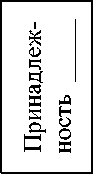 Границараздела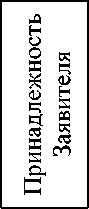 Примечание: На схеме должны быть указаны марки и сечения ВЛ и КЛ электропередачи, а также расстояние до точек раздела.Заказчик	Исполнитель"	"	20	г.	"	"	20	г.54ПРИЛОЖЕНИЕ № 10к Договору №	от «	»	20	г.оказания услуг по  передаче электроэнергииФОРМЫ ДЛЯ ОФОРМЛЕНИЯ АКТОВ ВЫПОЛНЕННЫХ РАБОТАКТ №	от "	"	20	г.ОБ ОКАЗАНИИ УСЛУГ ПО ПЕРЕДАЧЕ ЭЛЕКТРИЧЕСКОЙ ЭНЕРГИИза	 (месяц) 20	г.	, именуемое в дальнейшем "Исполнитель", в лице		, действующего на основании	, с одной стороны,и « _	», именуемое в дальнейшем «Заказчик», в лице		, действующего на основании	, с другой стороны,вместе именуемые “Стороны”, оформили и подписали настоящий Акт о том, что в соответствии с договором оказанияуслуг по передаче электрической энергии от	г. №	   Исполнитель оказал Заказчику в полномСумма, руб.0,000,000,000,00объеме услуги по передаче электроэнергии:0,00Стоимость услуги по передаче электрической энергии0,000,00НДС (18%) Всего с НДСВсего оказано услуг на сумму: ____ рублей ( сумма прописью ); в т.ч. НДС ___рублей (сумма прописью) Заказчик претензий по оказанию услуг к Исполнителю не имеет.Заказчик:Исполнитель:М.П.М.П.55ФОРМА ПРОТОКОЛА РАЗНОГЛАСИЙ № 	 от 	К АКТУ № 	 от 	 ОБ ОКАЗАНИИ УСЛУГИ ПО ПЕРЕДАЧЕ ЭЛЕКТРИЧЕСКОЙ ЭНЕРГИИПО ДОГОВОРУ № 	 от 	 .ЗА 	 20___ годарасчетный период	 /	/	/	/56ФОРМА ПРОТОКОЛА УРЕГУЛИРОВАНИЯ РАЗНОГЛАСИЙ №	от	К ПРОТОКОЛУ РАЗНОГЛАСИЙ №	от	К АКТУ ОБ ОКАЗАНИИ УСЛУГИ ПО ПЕРЕДАЧЕЭЛЕКТРИЧЕСКОЙ ЭНЕРГИИ №	от	ПО СЕТИ ИСПОЛНИТЕЛЯ ЗА   	        20	ГОДАрасчетный        периодЗаказчик:Исполнитель:57Приложение №11 к Договору оказания услуг по передаче электрической энергии№ 	от 	 г.Перечень объектов межсетевой координации 1. Линии электропередачи2. Оборудование подст анцийСторона договораЗаказчик	Исполнитель"____" 	 20__ г.	"____" 	 20__ г.58ПРИЛОЖЕНИЕ № 12к Договору № 	 от «___» 	оказания услуг по передаче электрической энергииФорму утверждаю: Исполнитель:Форму утверждаю: Заказчик:МПМПФормаАкт учета (оборота) электроэнергии (мощности) по	 20__г.Максимальное потребление мощности за суткиДата/время0-11-22-3 3-44-55-6 6-77-88-9 9-1010-1111-12 12-1313-1414-15 15-1616-1717-18Фактическое потребление мощностиза59Исполнитель:	Заказчик:	/	/		/	/60612 СН-II всегоСН-IIвсего3млн. кВтМВт431 528(29) 63131 1331 1430 151631 1730 1831 19202 СН-II всегоСН-IIвсего3млн. кВтМВт431 528(29) 63130313031 1331 1430 151631 1730 1831 192012 СН-II всегоСН-IIвсего3млн. кВтМВт431 528(29) 678910111231 1331 1430 151631 1730 1831 1920Электроэнергия2 СН-II всегоСН-IIвсего3млн. кВтМВт431 528(29) 631 1331 1430 151631 1730 1831 1920Электроэнергия2 СН-II всегоСН-IIвсего3млн. кВтМВт431 528(29) 631 1331 1430 151631 1730 1831 1920Заявленная мощность2 СН-II всегоСН-IIвсего3млн. кВтМВт431 528(29) 631 1331 1430 151631 1730 1831 1920Заявленная мощность2 СН-II всегоСН-IIвсего3млн. кВтМВт431 528(29) 631 1331 1430 151631 1730 1831 1920Присоединение№ прибора учета3                           43                           4Конечные показанияРазница7                    87                    8ИТОГОУровень напряжения1010Коэффициент счетчикаКоэффициент счетчикаНачальные показанияНачальные показания5                          65                          65                          65                          6ИтогоИтогоИтого к выставлению ПАО «Сатурн»: Потери в линиях– –кВт*ч кВт*чПредставитель ЗаказчикаПредставительТСОПредставительТСОПредставитель ССОПредставитель ССОПредставитель ГП (ЭСО)Представитель ГП (ЭСО)Ф.И.О.                        (подпись)                                     М.ПФ.И.О.                        (подпись)                                     М.ПФ.И.О.           (подпись)                    М.П.Ф.И.О.           (подпись)                    М.П.Ф.И.О.           (подпись)                    М.П.Ф.И.О.           (подпись)              М.П.Ф.И.О.           (подпись)              М.П.Ф.И.О.           (подпись)              М.П.Ф.И.О№НаименованиеЕдиницы измеренияТарифОбъем1Услуги по передаче электрической энергии (в части содержания электрических сетей (при двухставочном тарифе))МВт0,0002Услуги по передаче электрической энергии (в части технологического расхода (потерь) электрической энергии (при двухставочном тарифе))МВт*ч0,0003Услуги по передаче электроэнергии (при одноставочном тарифе)МВт*ч0,000Стоимость нагрузочных потерьСтоимость нагрузочных потерьУслугаРедакция 	Редакция 	Редакция 	Редакция 	 (наименованиеЗаказчика)Редакция 	 (наименованиеЗаказчика)Редакция 	 (наименованиеЗаказчика)РазногласияРазногласияРазногласияУслугаОбъем оказанной услугиОбъем оказанной услугиОбъем оказанной услугиОбъем оказанной услугиОбъем оказанной услугиОбъем оказанной услугиОбъем оказанной услугиОбъем оказанной услугиОбъем оказанной услугиУслугатарифМВт/тыс.к Втчруб (без НДС)тарифМВт/тыс.к Втчруб (без НДС)тарифМВт/тыс.к Втчруб (без НДС)Содержание эл. сетей:ВН0,000,000,0000,00СН10,000,000,0000,00СН20,000,000,0000,00НН0,000,000,0000,00Итого:0,0000,000,0000,000,0000,00Технологический расход /Услуга по передаче электроэнергии:ВН0,000,000,0000,00СН10,000,000,0000,00СН20,000,000,0000,00НН0,000,000,0000,00Итого:0,0000,000,0000,000,0000,00Уменьшение стоимости на величину нагрузочных потерь ЭЭ, учтенных на ОРЭЭУменьшение стоимости на величину нагрузочных потерь ЭЭ, учтенных на ОРЭЭ0,000,000,0000,00Всего стоимость услуг, без НДС, руб.Всего стоимость услуг, без НДС, руб.0,000,000,00НДС, руб.НДС, руб.0,000,000,00Всего стоимость услуг, с НДС, руб.Всего стоимость услуг, с НДС, руб.0,000,000,00УслугаРедакция 	 (наименование Заказчика)Редакция 	 (наименование Заказчика)Редакция 	 (наименование Заказчика)Редакция 	 (наименование Заказчика)Редакция 	 (наименование Заказчика)Редакция 	 (наименование Заказчика)Редакция 	 (наименование Заказчика)Редакция 	 (наименование Заказчика)Редакция 	 (наименование Заказчика)РазногласияРазногласияРазногласияУслугаНачальная редакцияНачальная редакцияНачальная редакцияКорректировкаКорректировкаКорректировкаНовая редакцияНовая редакцияНовая редакцияНачальная редакцияНачальная редакцияНачальная редакцияКорректировкаКорректировкаКорректировкаНовая редакцияНовая редакцияНовая редакцияУслугаОбъем оказанной услугиОбъем оказанной услугиОбъем оказанной услугиОбъем оказанной услуги         Объем оказанной услугиОбъем оказанной услуги         Объем оказанной услугиОбъем оказанной услуги         Объем оказанной услугиОбъем оказанной услуги         Объем оказанной услугиОбъем оказанной услуги         Объем оказанной услугиОбъем оказанной услуги         Объем оказанной услугиОбъем оказанной услуги         Объем оказанной услугиОбъем оказанной услуги         Объем оказанной услугиОбъем оказанной услуги         Объем оказанной услугиОбъем оказанной услуги         Объем оказанной услугиОбъем оказанной услуги         Объем оказанной услугиОбъем оказанной услуги         Объем оказанной услугиОбъем оказанной услугиОбъем оказанной услугиОбъем оказанной услугиОбъем оказанной услугиОбъем оказанной услугиОбъем оказанной услугиУслугатарифМВт/т ыс. кВтчруб (без НДС)тарифМВт/т ыс. кВтчруб(безНДС)тарифМВт/т ыс. кВтчруб(безНДС)тарифМВт/т ыс. кВтчруб (без НДС)тарифМВт/т ыс. кВтчруб (без НДС)тарифМВт/т ыс. кВтчруб(безНДС)0,00 0,00 0,00 0,000,000,00 0,00 0,00 0,000,000,000,00 0,00 0,00тарифМВт /тыс. кВтч0,00 00,00 0руб(безНДС)Содержание эл. сетей:тарифтарифтарифруб(безНДС)0,00 0,00 0,00 0,000,000,00 0,00 0,00 0,000,000,000,00 0,00 0,00МВт /тыс. кВтч0,00 00,00 0ВНтариф0,00тариф0,000,00тариф0,000,00руб(безНДС)0,00 0,00 0,00 0,000,000,00 0,00 0,00 0,000,000,000,00 0,00 0,00МВт /тыс. кВтч0,00 00,00 00,00СН1тариф0,00тариф0,000,00тариф0,000,00руб(безНДС)0,00 0,00 0,00 0,000,000,00 0,00 0,00 0,000,000,000,00 0,00 0,00МВт /тыс. кВтч0,00 00,00 00,00СН2тариф0,00тариф0,000,00тариф0,000,00руб(безНДС)0,00 0,00 0,00 0,000,000,00 0,00 0,00 0,000,000,000,00 0,00 0,00МВт /тыс. кВтч0,00 00,00 00,00ННтариф0,00тариф0,000,00тариф0,000,00руб(безНДС)0,00 0,00 0,00 0,000,000,00 0,00 0,00 0,000,000,000,00 0,00 0,00МВт /тыс. кВтч0,00 00,00 00,00Итого:тариф0,0000,00тариф0,0000,000,0000,00тариф0,0000,000,0000,000,000руб(безНДС)0,00 0,00 0,00 0,000,000,00 0,00 0,00 0,000,000,000,00 0,00 0,00МВт /тыс. кВтч0,00 00,00 00,00Технологический расход     /Услуга     по передаче         электроэнергии:тарифтарифтарифруб(безНДС)0,00 0,00 0,00 0,000,000,00 0,00 0,00 0,000,000,000,00 0,00 0,00МВт /тыс. кВтч0,00 00,00 0ВНтариф0,00тариф0,000,00тариф0,000,00руб(безНДС)0,00 0,00 0,00 0,000,000,00 0,00 0,00 0,000,000,000,00 0,00 0,00МВт /тыс. кВтч0,00 00,00 00,00СН1тариф0,00тариф0,000,00тариф0,000,00руб(безНДС)0,00 0,00 0,00 0,000,000,00 0,00 0,00 0,000,000,000,00 0,00 0,00МВт /тыс. кВтч0,00 00,00 00,00СН2тариф0,00тариф0,000,00тариф0,000,00руб(безНДС)0,00 0,00 0,00 0,000,000,00 0,00 0,00 0,000,000,000,00 0,00 0,00МВт /тыс. кВтч0,00 00,00 00,00ННтариф0,00тариф0,000,00тариф0,000,00руб(безНДС)0,00 0,00 0,00 0,000,000,00 0,00 0,00 0,000,000,000,00 0,00 0,00МВт /тыс. кВтч0,00 00,00 00,00Итого:тариф0,0000,00тариф0,0000,000,0000,00тариф0,0000,000,0000,000,000руб(безНДС)0,00 0,00 0,00 0,000,000,00 0,00 0,00 0,000,000,000,00 0,00 0,00МВт /тыс. кВтч0,00 00,00 00,00Уменьшение стоимости н величину нагрузочных по ЭЭ, учтенных на ОРЭЭа терь0,00тариф0,000,00тариф0,000,00руб(безНДС)0,00 0,00 0,00 0,000,000,00 0,00 0,00 0,000,000,000,00 0,00 0,00МВт /тыс. кВтч0,00 00,00 00,00Всего стоимость услуг, без НДС, руб.Всего стоимость услуг, без НДС, руб.0,00тариф0,0000,000,00тариф0,0000,000,0000,00руб(безНДС)0,00 0,00 0,00 0,000,000,00 0,00 0,00 0,000,000,000,00 0,00 0,00МВт /тыс. кВтч0,00 00,00 00,00НДС, руб.НДС, руб.0,00тариф0,000,00тариф0,000,00руб(безНДС)0,00 0,00 0,00 0,000,000,00 0,00 0,00 0,000,000,000,00 0,00 0,00МВт /тыс. кВтч0,00 00,00 00,00Всего стоимость услуг, с НДС, руб.Всего стоимость услуг, с НДС, руб.0,00тариф0,000,00тариф0,000,00руб(безНДС)0,00 0,00 0,00 0,000,000,00 0,00 0,00 0,000,000,000,00 0,00 0,00МВт /тыс. кВтч0,00 00,00 00,00№1 2 3 4 5 6наименование ЛЭПСторона договораСторона договора№1 2 3 4 5 6наименование ЛЭПвыполняющая изменение эксплуатационного состояниясогласующая изменение эксплуатационного состояния№1 2 3 4 5 6№1 2 3 4 5 6№1 2 3 4 5 6№1 2 3 4 5 6№1 2 3 4 5 6№1 2 3 4 5 6№12 3 4 5 6 7 8оборудование подстанциивыполняющая изменение эксплуатационного состояниясогласующая изменение эксплуатационного состояния№12 3 4 5 6 7 8№12 3 4 5 6 7 8№12 3 4 5 6 7 8№12 3 4 5 6 7 8№12 3 4 5 6 7 8№12 3 4 5 6 7 8№12 3 4 5 6 7 8№12 3 4 5 6 7 8Итого факт за месяц:Итого факт за месяц:кВт*чПо часамМВт 10МВт 101115123456789МВт 10111213141516МВт 101115МВт 101115МВт 101115МВт 101115МВт 101115МВт 101115МВт 101115МВт 101115МВт 101115МВт 101115МВт 101115МВт 101115МВт 101115МВт 101115МВт 101115МВт 101115МВт 101115МВт 10111518-1919-2020-2121-2222-2323-24Максимальное потребление мощности за суткиДата/время123456789101112131415160-11-22-33-44-55-66-77-88-99-1010-1111-1212-1313-1414-1515-1616-1717-1818-1919-2020-2121-2222-2323-24